Załącznik nr 2 do Regulaminu przyznawania środków na kształcenie ustawiczne pracowników i pracodawców ze środków Krajowego Funduszu Szkoleniowego przez Powiatowy Urząd Pracy w Zabrzu w roku 2022.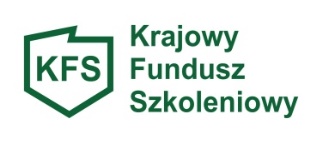 Wniosek o przyznanie środków z rezerwy Krajowego Funduszu Szkoleniowego na kształcenie ustawiczne pracowników i pracodawców w 2022 r.F– OŚWIADCZENIE PRACODAWCY.Oświadczam, że:Dane zawarte w niniejszym wniosku są zgodne z prawdą.Nie zalegam z wypłacaniem wynagrodzeń  pracownikom oraz z opłacaniem należnych składek 
na ubezpieczenia społeczne, ubezpieczenia zdrowotne, Fundusz Pracy, Fundusz Gwarantowanych Świadczeń Pracowniczych, Fundusz Emerytur Pomostowych oraz innych danych publicznych.Nie posiadam nieuregulowanych w terminie zobowiązań cywilnoprawnych.Nie podlegam obowiązkowi zwrotu kwoty stanowiącej równowartość udzielonej pomocy publicznej, 
co do której Komisja Europejska wydała decyzję o obowiązku zwrotu pomocy.Zapoznałem/am się z Regulaminem przyznawania środków na kształcenie ustawiczne pracowników i pracodawców z środków KFS przez Powiatowy Urząd Pracy w Zabrzu w roku 2022.Zostałem/am poinformowany/na, że:w ramach KFS nie mogą zostać sfinansowane koszty zakwaterowania, wyżywienia oraz dojazdu związane z realizacją kształcenia ustawicznego;Działania o których finansowanie występuje pracodawca, muszą zostać rozpoczęte do dnia 31.12.2022 r.;formy kształcenia ustawicznego objęte wnioskiem nie mogą zostać rozpoczęte przed dniem zawarcia z Urzędem umowy o finansowanie ze środków Krajowego Funduszu Szkoleniowego działań obejmujących kształcenie ustawiczne pracowników i pracodawców;wykonawcą, wykazanych we wniosku form kształcenia ustawicznego, nie może być Pracodawca składający wniosek;formy kształcenia ustawicznego wykazane we wniosku nie mogą być realizowane przez usługodawcę, z którym pracodawca jest powiązany osobowo lub kapitałowo. Przez powiązania kapitałowe lub osobowe rozumie się wzajemne powiązania miedzy Pracodawcą lub osobami upoważnionymi do zaciągania zobowiązań w imieniu Pracodawcy, polegające w szczególności na:uczestniczeniu w spółce jako wspólnik spółki cywilnej lub spółki osobowej;posiadaniu co najmniej 10 % udziałów lub akcji;pełnieniu funkcji członka organu nadzorczego lub zarządzającego, prokurenta, pełnomocnika;pozostawaniu w związku małżeńskim, w stosunku pokrewieństwa lub powinowactwa w linii prostej, pokrewieństwa lub powinowactwa w linii bocznej do drugiego stopnia lub w stosunku przysposobienia, opieki lub kurateli;zgodnie z przepisem § 3 ust. 1 pkt 14 rozporządzenia w sprawie zwolnień VAT zwolniono od podatku usługi kształcenia zawodowego lub  przekwalifikowania zawodowego, sfinansowane w co najmniej 70% ze środków publicznych;Pracodawca korzystający ze środków KFS dla celów rozliczenia umowy winien udokumentować wszystkie działania zrealizowane w ramach przyznanych środków.Nie ubiegam się o środki na kształcenie pracowników i pracodawców, objętych złożonym wnioskiem,  w innym Urzędzie Pracy.Osoby, które będą korzystały z kształcenia w ramach wsparcia KFS są zatrudnione na dzień składania wniosku na podstawie umowy o pracę.Środki przeznaczone na kształcenie ustawiczne pracowników i pracodawcy, objętych niniejszym wnioskiem, nie przekroczą 300 procent przeciętnego wynagrodzenia w danym roku na jednego uczestnika kształcenia.Zostałem/am poinformowany/na, że zgodnie z art. 13 Ogólnego Rozporządzenia o Ochronie Danych Osobowych z dnia 27 kwietnia 2016 r. (Dz. Urz. UE L 119 z 04.05.2016): Powiatowy Urząd Pracy w Zabrzu jest Administratorem danych osobowych Pracodawcy oraz Administratorem przekazanych przez Pracodawcę danych osobowych. Kontakt z Inspektorem Ochrony Danych to: iod@pupzabrze.pl.Dane osobowe przetwarzane będą w celu realizacji umowy - na podstawie Art. 6 ust. 1 lit. b ogólnego rozporządzenia o ochronie danych osobowych z dnia 27 kwietnia 2016 r.Odbiorcami danych osobowych będą wyłącznie podmioty uprawnione do uzyskania danych osobowych na podstawie przepisów prawa. Dane osobowe przechowywane będą w czasie określonym przepisami prawa, zgodnie 
z instrukcją kancelaryjną i Jednolitym Rzeczowym Wykazem Akt.Podmioty przetwarzania danych posiadają prawo do żądania od administratora dostępu do danych osobowych, ich sprostowania, usunięcia lub ograniczenia przetwarzania.Podmiot przetwarzania danych ma prawo wniesienia skargi do organu nadzorczego jeśli  jego zdaniem, przetwarzanie danych osobowych narusza przepisy unijnego rozporządzenia RODO. Podanie danych osobowych jest dobrowolne, jednakże odmowa podania danych może skutkować odmową zawarcia umowy.Dane  osobowe nie będą  przetwarzane w sposób zautomatyzowany i nie będą profilowane.Zobowiązuję się do niezwłocznego powiadomienia Powiatowego Urzędu Pracy w Zabrzu jeżeli w okresie od dnia złożenia wniosku do dnia podpisania umowy zmianie ulegnie stan prawny lub faktyczny wskazany w dniu złożenia wniosku.G-PODSTAWA PRAWNA:Ustawa z dnia 20 kwietnia 2004 r. o promocji zatrudnienia i instytucjach rynku pracy;Rozporządzenie Ministra Pracy i Polityki Społecznej z dnia 14 maja 2014 r. w sprawie  przyznawania środków z Krajowego Funduszu Szkoleniowego;Rozporządzenie Komisji (UE) nr 1407/2013 z dnia 18 grudnia 2013 r. w sprawie stosowania  art. 107 i 108 Traktatu o funkcjonowaniu Unii Europejskiej do pomocy de minimis;Rozporządzenie Komisji (UE) nr 1408/2013 z dnia 18 grudnia 2013 r. w sprawie stosowania art. 107 i 108 Traktatu o funkcjonowaniu Unii Europejskiej do pomocy de minimis w sektorze rolnym;Rozporządzenie Komisji (UE) nr 717/2014 z dnia 27 czerwca 2014 r. w sprawie stosowania art. 107 i 108 Traktatu o funkcjonowaniu Unii Europejskiej do pomocy de minimis w sektorze rybołówstwa i akwakultury;Ustawa z dnia 30 kwietnia 2004 r. o postępowaniu w sprawach dotyczących pomocy  publicznej;Rozporządzenie Rady Ministrów z dnia 29 marca 2010 r. w sprawie zakresu informacji przedstawianych przez podmiot ubiegający się o pomoc de minimis; Rozporządzenie Rady Ministrów z dnia 11 czerwca 2010 r. w sprawie informacji składanych przez podmioty ubiegające się o pomoc de minimis w rolnictwie lub rybołówstwie;Rozporządzenie z dnia 20 marca 2007 r. w sprawie zaświadczeń o pomocy de minimis i pomocy de minimis w rolnictwie lub rybołówstwie;Ustawa z dnia 6 marca 2018 r. – Prawo Przedsiębiorców;Ustawa z dnia 23 kwietnia 1964 r. - Kodeks Cywilny;Ustawa z dnia 26 czerwca 1974 r. – Kodeks Pracy;Ustawa z dnia 13 października 1998 r. o systemie ubezpieczeń społecznych;Ustawa z dnia  17 grudnia 1998 r. o emeryturach i rentach z Funduszu Ubezpieczeń Społecznych;Rozporządzenie Parlamentu Europejskiego i Rady (UE) 2016/679 z 27 kwietnia 2016 r. 
w sprawie ochrony osób fizycznych w związku z przetwarzaniem danych osobowych i 
w sprawie swobodnego przepływu takich danych oraz uchylenia dyrektywy 95/46/WE 
(ogóle rozporządzenie o ochronie danych);Ustawa z dnia 28 listopada 2003 r. o świadczeniach rodzinnych;Ustawy z dnia 27 kwietnia 2006 r. o spółdzielniach socjalnych;Ustawa z dnia 9 czerwca 2011 r. o wspieraniu rodziny i systemie pieczy zastępczej;Ustawa z dnia 19 grudnia 2008 r. o emeryturach pomostowych; Ustawa z dnia 25 czerwca 1999 r. o świadczeniach pieniężnych z ubezpieczenia społecznego 
w razie choroby i macierzyństwa;Ustawy z dnia 5 grudnia 2008 r. o zapobieganiu oraz zwalczaniu zakażeń i chorób zakaźnych u ludzi.UWAGA!Wniosek o sfinansowanie kosztów kształcenia ustawicznego pracowników i pracodawców w ramach KFS składa się w powiatowym urzędzie pracy właściwym ze względu na siedzibę pracodawcy albo miejsce prowadzenia działalności.Niniejszy wniosek obowiązuje jedynie w Powiatowym Urzędzie Pracy w Zabrzu.Wiarygodność informacji podanych we wniosku i w załączonych do niego dokumentach potwierdzam własnoręcznym podpisem. /pieczęć Pracodawcy//miejscowość, data/AADane PracodawcyDane PracodawcyDane PracodawcyDane PracodawcyDane PracodawcyDane PracodawcyDane PracodawcyDane PracodawcyDane PracodawcyDane PracodawcyDane PracodawcyDane PracodawcyDane PracodawcyDane PracodawcyDane PracodawcyDane PracodawcyDane PracodawcyDane PracodawcyDane PracodawcyDane PracodawcyDane PracodawcyDane PracodawcyDane PracodawcyDane PracodawcyDane PracodawcyDane PracodawcyDane PracodawcyDane PracodawcyDane PracodawcyDane PracodawcyDane PracodawcyDane PracodawcyDane PracodawcyDane PracodawcyDane PracodawcyDane Pracodawcy11Nazwa pracodawcyNazwa pracodawcyNazwa pracodawcyNazwa pracodawcyNazwa pracodawcyNazwa pracodawcyNazwa pracodawcyNazwa pracodawcyNazwa pracodawcyNazwa pracodawcy22NIPNIPNIPNIPNIPNIPNIPNIPNIPNIP33REGONREGONREGONREGONREGONREGONREGONREGONREGONREGON44KRS
(w przypadku pracodawców wpisanych do KRS)KRS
(w przypadku pracodawców wpisanych do KRS)KRS
(w przypadku pracodawców wpisanych do KRS)KRS
(w przypadku pracodawców wpisanych do KRS)KRS
(w przypadku pracodawców wpisanych do KRS)KRS
(w przypadku pracodawców wpisanych do KRS)KRS
(w przypadku pracodawców wpisanych do KRS)KRS
(w przypadku pracodawców wpisanych do KRS)KRS
(w przypadku pracodawców wpisanych do KRS)KRS
(w przypadku pracodawców wpisanych do KRS)55Adres siedziby(miejscowość, kod pocztowy, ulica, 
nr budynku i lokalu – zgodnie 
z dokumentem rejestrowym)Adres siedziby(miejscowość, kod pocztowy, ulica, 
nr budynku i lokalu – zgodnie 
z dokumentem rejestrowym)Adres siedziby(miejscowość, kod pocztowy, ulica, 
nr budynku i lokalu – zgodnie 
z dokumentem rejestrowym)Adres siedziby(miejscowość, kod pocztowy, ulica, 
nr budynku i lokalu – zgodnie 
z dokumentem rejestrowym)Adres siedziby(miejscowość, kod pocztowy, ulica, 
nr budynku i lokalu – zgodnie 
z dokumentem rejestrowym)Adres siedziby(miejscowość, kod pocztowy, ulica, 
nr budynku i lokalu – zgodnie 
z dokumentem rejestrowym)Adres siedziby(miejscowość, kod pocztowy, ulica, 
nr budynku i lokalu – zgodnie 
z dokumentem rejestrowym)Adres siedziby(miejscowość, kod pocztowy, ulica, 
nr budynku i lokalu – zgodnie 
z dokumentem rejestrowym)Adres siedziby(miejscowość, kod pocztowy, ulica, 
nr budynku i lokalu – zgodnie 
z dokumentem rejestrowym)Adres siedziby(miejscowość, kod pocztowy, ulica, 
nr budynku i lokalu – zgodnie 
z dokumentem rejestrowym)66Miejsce prowadzenia działalności(miejscowość, kod pocztowy, ulica, 
nr budynku i lokalu - wypełnić, jeżeli adres jest inny niż podany w pkt. 5)Miejsce prowadzenia działalności(miejscowość, kod pocztowy, ulica, 
nr budynku i lokalu - wypełnić, jeżeli adres jest inny niż podany w pkt. 5)Miejsce prowadzenia działalności(miejscowość, kod pocztowy, ulica, 
nr budynku i lokalu - wypełnić, jeżeli adres jest inny niż podany w pkt. 5)Miejsce prowadzenia działalności(miejscowość, kod pocztowy, ulica, 
nr budynku i lokalu - wypełnić, jeżeli adres jest inny niż podany w pkt. 5)Miejsce prowadzenia działalności(miejscowość, kod pocztowy, ulica, 
nr budynku i lokalu - wypełnić, jeżeli adres jest inny niż podany w pkt. 5)Miejsce prowadzenia działalności(miejscowość, kod pocztowy, ulica, 
nr budynku i lokalu - wypełnić, jeżeli adres jest inny niż podany w pkt. 5)Miejsce prowadzenia działalności(miejscowość, kod pocztowy, ulica, 
nr budynku i lokalu - wypełnić, jeżeli adres jest inny niż podany w pkt. 5)Miejsce prowadzenia działalności(miejscowość, kod pocztowy, ulica, 
nr budynku i lokalu - wypełnić, jeżeli adres jest inny niż podany w pkt. 5)Miejsce prowadzenia działalności(miejscowość, kod pocztowy, ulica, 
nr budynku i lokalu - wypełnić, jeżeli adres jest inny niż podany w pkt. 5)Miejsce prowadzenia działalności(miejscowość, kod pocztowy, ulica, 
nr budynku i lokalu - wypełnić, jeżeli adres jest inny niż podany w pkt. 5)77Adres do korespondencjiAdres do korespondencjiAdres do korespondencjiAdres do korespondencjiAdres do korespondencjiAdres do korespondencjiAdres do korespondencjiAdres do korespondencjiAdres do korespondencjiAdres do korespondencji88Oznaczenie przeważającego rodzaju prowadzonej działalności gospodarczej wg. PKDOznaczenie przeważającego rodzaju prowadzonej działalności gospodarczej wg. PKDOznaczenie przeważającego rodzaju prowadzonej działalności gospodarczej wg. PKDOznaczenie przeważającego rodzaju prowadzonej działalności gospodarczej wg. PKDOznaczenie przeważającego rodzaju prowadzonej działalności gospodarczej wg. PKDOznaczenie przeważającego rodzaju prowadzonej działalności gospodarczej wg. PKDOznaczenie przeważającego rodzaju prowadzonej działalności gospodarczej wg. PKDOznaczenie przeważającego rodzaju prowadzonej działalności gospodarczej wg. PKDOznaczenie przeważającego rodzaju prowadzonej działalności gospodarczej wg. PKDOznaczenie przeważającego rodzaju prowadzonej działalności gospodarczej wg. PKD99Dane osoby upoważnionej do kontaktu z UrzędemDane osoby upoważnionej do kontaktu z UrzędemDane osoby upoważnionej do kontaktu z UrzędemDane osoby upoważnionej do kontaktu z UrzędemDane osoby upoważnionej do kontaktu z UrzędemDane osoby upoważnionej do kontaktu z UrzędemDane osoby upoważnionej do kontaktu z UrzędemDane osoby upoważnionej do kontaktu z UrzędemDane osoby upoważnionej do kontaktu z UrzędemDane osoby upoważnionej do kontaktu z UrzędemDane osoby upoważnionej do kontaktu z UrzędemDane osoby upoważnionej do kontaktu z UrzędemDane osoby upoważnionej do kontaktu z UrzędemDane osoby upoważnionej do kontaktu z UrzędemDane osoby upoważnionej do kontaktu z UrzędemDane osoby upoważnionej do kontaktu z UrzędemDane osoby upoważnionej do kontaktu z UrzędemDane osoby upoważnionej do kontaktu z UrzędemDane osoby upoważnionej do kontaktu z UrzędemDane osoby upoważnionej do kontaktu z UrzędemDane osoby upoważnionej do kontaktu z UrzędemDane osoby upoważnionej do kontaktu z UrzędemDane osoby upoważnionej do kontaktu z UrzędemDane osoby upoważnionej do kontaktu z UrzędemDane osoby upoważnionej do kontaktu z UrzędemDane osoby upoważnionej do kontaktu z UrzędemDane osoby upoważnionej do kontaktu z UrzędemDane osoby upoważnionej do kontaktu z UrzędemDane osoby upoważnionej do kontaktu z UrzędemDane osoby upoważnionej do kontaktu z UrzędemDane osoby upoważnionej do kontaktu z UrzędemDane osoby upoważnionej do kontaktu z UrzędemDane osoby upoważnionej do kontaktu z UrzędemDane osoby upoważnionej do kontaktu z UrzędemDane osoby upoważnionej do kontaktu z UrzędemDane osoby upoważnionej do kontaktu z Urzędem99Imię i nazwiskoImię i nazwiskoImię i nazwiskoImię i nazwiskoImię i nazwiskoImię i nazwiskoImię i nazwiskoImię i nazwiskoImię i nazwiskoImię i nazwisko99Nr telefonuNr telefonuNr telefonuNr telefonuNr telefonuNr telefonuNr telefonuNr telefonuNr telefonuNr telefonu99Adres e-mailAdres e-mailAdres e-mailAdres e-mailAdres e-mailAdres e-mailAdres e-mailAdres e-mailAdres e-mailAdres e-mail99Stanowisko służboweStanowisko służboweStanowisko służboweStanowisko służboweStanowisko służboweStanowisko służboweStanowisko służboweStanowisko służboweStanowisko służboweStanowisko służbowe1010Liczba zatrudnionych osób(stan na dzień złożenia wniosku)Liczba zatrudnionych osób(stan na dzień złożenia wniosku)Liczba zatrudnionych osób(stan na dzień złożenia wniosku)Liczba zatrudnionych osób(stan na dzień złożenia wniosku)Liczba zatrudnionych osób(stan na dzień złożenia wniosku)Liczba zatrudnionych osób(stan na dzień złożenia wniosku)Liczba zatrudnionych osób(stan na dzień złożenia wniosku)Liczba zatrudnionych osób(stan na dzień złożenia wniosku)Liczba zatrudnionych osób(stan na dzień złożenia wniosku)Liczba zatrudnionych osób(stan na dzień złożenia wniosku)1111Wielkość przedsiębiorstwa (zaznaczyć odpowiednie)Wielkość przedsiębiorstwa (zaznaczyć odpowiednie)Wielkość przedsiębiorstwa (zaznaczyć odpowiednie)Wielkość przedsiębiorstwa (zaznaczyć odpowiednie)Wielkość przedsiębiorstwa (zaznaczyć odpowiednie)Wielkość przedsiębiorstwa (zaznaczyć odpowiednie)Wielkość przedsiębiorstwa (zaznaczyć odpowiednie)Wielkość przedsiębiorstwa (zaznaczyć odpowiednie)Wielkość przedsiębiorstwa (zaznaczyć odpowiednie)Wielkość przedsiębiorstwa (zaznaczyć odpowiednie)Wielkość przedsiębiorstwa (zaznaczyć odpowiednie)Wielkość przedsiębiorstwa (zaznaczyć odpowiednie)Wielkość przedsiębiorstwa (zaznaczyć odpowiednie)Wielkość przedsiębiorstwa (zaznaczyć odpowiednie)Wielkość przedsiębiorstwa (zaznaczyć odpowiednie)Wielkość przedsiębiorstwa (zaznaczyć odpowiednie)Wielkość przedsiębiorstwa (zaznaczyć odpowiednie)Wielkość przedsiębiorstwa (zaznaczyć odpowiednie)Wielkość przedsiębiorstwa (zaznaczyć odpowiednie)Wielkość przedsiębiorstwa (zaznaczyć odpowiednie)Wielkość przedsiębiorstwa (zaznaczyć odpowiednie)Wielkość przedsiębiorstwa (zaznaczyć odpowiednie)Wielkość przedsiębiorstwa (zaznaczyć odpowiednie)Wielkość przedsiębiorstwa (zaznaczyć odpowiednie)Wielkość przedsiębiorstwa (zaznaczyć odpowiednie)Wielkość przedsiębiorstwa (zaznaczyć odpowiednie)Wielkość przedsiębiorstwa (zaznaczyć odpowiednie)Wielkość przedsiębiorstwa (zaznaczyć odpowiednie)Wielkość przedsiębiorstwa (zaznaczyć odpowiednie)Wielkość przedsiębiorstwa (zaznaczyć odpowiednie)Wielkość przedsiębiorstwa (zaznaczyć odpowiednie)Wielkość przedsiębiorstwa (zaznaczyć odpowiednie)Wielkość przedsiębiorstwa (zaznaczyć odpowiednie)Wielkość przedsiębiorstwa (zaznaczyć odpowiednie)Wielkość przedsiębiorstwa (zaznaczyć odpowiednie)Wielkość przedsiębiorstwa (zaznaczyć odpowiednie)1111MikroPrzedsiębiorstwo, które w co najmniej jednym z dwóch ostatnich lat obrotowych:zatrudniało średniorocznie mniej niż 10 pracowników orazosiągnęło roczny obrót netto ze sprzedaży towarów, wyrobów i usług oraz operacji finansowych nieprzekraczający równowartości 2 milionów euro, lub sumy aktywów jego bilansu sporządzonego na koniec jednego  tych lat nie przekroczyły równowartości w złotych 2 milionów euro.MikroPrzedsiębiorstwo, które w co najmniej jednym z dwóch ostatnich lat obrotowych:zatrudniało średniorocznie mniej niż 10 pracowników orazosiągnęło roczny obrót netto ze sprzedaży towarów, wyrobów i usług oraz operacji finansowych nieprzekraczający równowartości 2 milionów euro, lub sumy aktywów jego bilansu sporządzonego na koniec jednego  tych lat nie przekroczyły równowartości w złotych 2 milionów euro.MikroPrzedsiębiorstwo, które w co najmniej jednym z dwóch ostatnich lat obrotowych:zatrudniało średniorocznie mniej niż 10 pracowników orazosiągnęło roczny obrót netto ze sprzedaży towarów, wyrobów i usług oraz operacji finansowych nieprzekraczający równowartości 2 milionów euro, lub sumy aktywów jego bilansu sporządzonego na koniec jednego  tych lat nie przekroczyły równowartości w złotych 2 milionów euro.MikroPrzedsiębiorstwo, które w co najmniej jednym z dwóch ostatnich lat obrotowych:zatrudniało średniorocznie mniej niż 10 pracowników orazosiągnęło roczny obrót netto ze sprzedaży towarów, wyrobów i usług oraz operacji finansowych nieprzekraczający równowartości 2 milionów euro, lub sumy aktywów jego bilansu sporządzonego na koniec jednego  tych lat nie przekroczyły równowartości w złotych 2 milionów euro.MikroPrzedsiębiorstwo, które w co najmniej jednym z dwóch ostatnich lat obrotowych:zatrudniało średniorocznie mniej niż 10 pracowników orazosiągnęło roczny obrót netto ze sprzedaży towarów, wyrobów i usług oraz operacji finansowych nieprzekraczający równowartości 2 milionów euro, lub sumy aktywów jego bilansu sporządzonego na koniec jednego  tych lat nie przekroczyły równowartości w złotych 2 milionów euro.MikroPrzedsiębiorstwo, które w co najmniej jednym z dwóch ostatnich lat obrotowych:zatrudniało średniorocznie mniej niż 10 pracowników orazosiągnęło roczny obrót netto ze sprzedaży towarów, wyrobów i usług oraz operacji finansowych nieprzekraczający równowartości 2 milionów euro, lub sumy aktywów jego bilansu sporządzonego na koniec jednego  tych lat nie przekroczyły równowartości w złotych 2 milionów euro.MikroPrzedsiębiorstwo, które w co najmniej jednym z dwóch ostatnich lat obrotowych:zatrudniało średniorocznie mniej niż 10 pracowników orazosiągnęło roczny obrót netto ze sprzedaży towarów, wyrobów i usług oraz operacji finansowych nieprzekraczający równowartości 2 milionów euro, lub sumy aktywów jego bilansu sporządzonego na koniec jednego  tych lat nie przekroczyły równowartości w złotych 2 milionów euro.MikroPrzedsiębiorstwo, które w co najmniej jednym z dwóch ostatnich lat obrotowych:zatrudniało średniorocznie mniej niż 10 pracowników orazosiągnęło roczny obrót netto ze sprzedaży towarów, wyrobów i usług oraz operacji finansowych nieprzekraczający równowartości 2 milionów euro, lub sumy aktywów jego bilansu sporządzonego na koniec jednego  tych lat nie przekroczyły równowartości w złotych 2 milionów euro.MikroPrzedsiębiorstwo, które w co najmniej jednym z dwóch ostatnich lat obrotowych:zatrudniało średniorocznie mniej niż 10 pracowników orazosiągnęło roczny obrót netto ze sprzedaży towarów, wyrobów i usług oraz operacji finansowych nieprzekraczający równowartości 2 milionów euro, lub sumy aktywów jego bilansu sporządzonego na koniec jednego  tych lat nie przekroczyły równowartości w złotych 2 milionów euro.MikroPrzedsiębiorstwo, które w co najmniej jednym z dwóch ostatnich lat obrotowych:zatrudniało średniorocznie mniej niż 10 pracowników orazosiągnęło roczny obrót netto ze sprzedaży towarów, wyrobów i usług oraz operacji finansowych nieprzekraczający równowartości 2 milionów euro, lub sumy aktywów jego bilansu sporządzonego na koniec jednego  tych lat nie przekroczyły równowartości w złotych 2 milionów euro.MikroPrzedsiębiorstwo, które w co najmniej jednym z dwóch ostatnich lat obrotowych:zatrudniało średniorocznie mniej niż 10 pracowników orazosiągnęło roczny obrót netto ze sprzedaży towarów, wyrobów i usług oraz operacji finansowych nieprzekraczający równowartości 2 milionów euro, lub sumy aktywów jego bilansu sporządzonego na koniec jednego  tych lat nie przekroczyły równowartości w złotych 2 milionów euro.MikroPrzedsiębiorstwo, które w co najmniej jednym z dwóch ostatnich lat obrotowych:zatrudniało średniorocznie mniej niż 10 pracowników orazosiągnęło roczny obrót netto ze sprzedaży towarów, wyrobów i usług oraz operacji finansowych nieprzekraczający równowartości 2 milionów euro, lub sumy aktywów jego bilansu sporządzonego na koniec jednego  tych lat nie przekroczyły równowartości w złotych 2 milionów euro.MikroPrzedsiębiorstwo, które w co najmniej jednym z dwóch ostatnich lat obrotowych:zatrudniało średniorocznie mniej niż 10 pracowników orazosiągnęło roczny obrót netto ze sprzedaży towarów, wyrobów i usług oraz operacji finansowych nieprzekraczający równowartości 2 milionów euro, lub sumy aktywów jego bilansu sporządzonego na koniec jednego  tych lat nie przekroczyły równowartości w złotych 2 milionów euro.MikroPrzedsiębiorstwo, które w co najmniej jednym z dwóch ostatnich lat obrotowych:zatrudniało średniorocznie mniej niż 10 pracowników orazosiągnęło roczny obrót netto ze sprzedaży towarów, wyrobów i usług oraz operacji finansowych nieprzekraczający równowartości 2 milionów euro, lub sumy aktywów jego bilansu sporządzonego na koniec jednego  tych lat nie przekroczyły równowartości w złotych 2 milionów euro.MikroPrzedsiębiorstwo, które w co najmniej jednym z dwóch ostatnich lat obrotowych:zatrudniało średniorocznie mniej niż 10 pracowników orazosiągnęło roczny obrót netto ze sprzedaży towarów, wyrobów i usług oraz operacji finansowych nieprzekraczający równowartości 2 milionów euro, lub sumy aktywów jego bilansu sporządzonego na koniec jednego  tych lat nie przekroczyły równowartości w złotych 2 milionów euro.MikroPrzedsiębiorstwo, które w co najmniej jednym z dwóch ostatnich lat obrotowych:zatrudniało średniorocznie mniej niż 10 pracowników orazosiągnęło roczny obrót netto ze sprzedaży towarów, wyrobów i usług oraz operacji finansowych nieprzekraczający równowartości 2 milionów euro, lub sumy aktywów jego bilansu sporządzonego na koniec jednego  tych lat nie przekroczyły równowartości w złotych 2 milionów euro.MikroPrzedsiębiorstwo, które w co najmniej jednym z dwóch ostatnich lat obrotowych:zatrudniało średniorocznie mniej niż 10 pracowników orazosiągnęło roczny obrót netto ze sprzedaży towarów, wyrobów i usług oraz operacji finansowych nieprzekraczający równowartości 2 milionów euro, lub sumy aktywów jego bilansu sporządzonego na koniec jednego  tych lat nie przekroczyły równowartości w złotych 2 milionów euro.MikroPrzedsiębiorstwo, które w co najmniej jednym z dwóch ostatnich lat obrotowych:zatrudniało średniorocznie mniej niż 10 pracowników orazosiągnęło roczny obrót netto ze sprzedaży towarów, wyrobów i usług oraz operacji finansowych nieprzekraczający równowartości 2 milionów euro, lub sumy aktywów jego bilansu sporządzonego na koniec jednego  tych lat nie przekroczyły równowartości w złotych 2 milionów euro.MikroPrzedsiębiorstwo, które w co najmniej jednym z dwóch ostatnich lat obrotowych:zatrudniało średniorocznie mniej niż 10 pracowników orazosiągnęło roczny obrót netto ze sprzedaży towarów, wyrobów i usług oraz operacji finansowych nieprzekraczający równowartości 2 milionów euro, lub sumy aktywów jego bilansu sporządzonego na koniec jednego  tych lat nie przekroczyły równowartości w złotych 2 milionów euro.MikroPrzedsiębiorstwo, które w co najmniej jednym z dwóch ostatnich lat obrotowych:zatrudniało średniorocznie mniej niż 10 pracowników orazosiągnęło roczny obrót netto ze sprzedaży towarów, wyrobów i usług oraz operacji finansowych nieprzekraczający równowartości 2 milionów euro, lub sumy aktywów jego bilansu sporządzonego na koniec jednego  tych lat nie przekroczyły równowartości w złotych 2 milionów euro.MikroPrzedsiębiorstwo, które w co najmniej jednym z dwóch ostatnich lat obrotowych:zatrudniało średniorocznie mniej niż 10 pracowników orazosiągnęło roczny obrót netto ze sprzedaży towarów, wyrobów i usług oraz operacji finansowych nieprzekraczający równowartości 2 milionów euro, lub sumy aktywów jego bilansu sporządzonego na koniec jednego  tych lat nie przekroczyły równowartości w złotych 2 milionów euro.MikroPrzedsiębiorstwo, które w co najmniej jednym z dwóch ostatnich lat obrotowych:zatrudniało średniorocznie mniej niż 10 pracowników orazosiągnęło roczny obrót netto ze sprzedaży towarów, wyrobów i usług oraz operacji finansowych nieprzekraczający równowartości 2 milionów euro, lub sumy aktywów jego bilansu sporządzonego na koniec jednego  tych lat nie przekroczyły równowartości w złotych 2 milionów euro.MikroPrzedsiębiorstwo, które w co najmniej jednym z dwóch ostatnich lat obrotowych:zatrudniało średniorocznie mniej niż 10 pracowników orazosiągnęło roczny obrót netto ze sprzedaży towarów, wyrobów i usług oraz operacji finansowych nieprzekraczający równowartości 2 milionów euro, lub sumy aktywów jego bilansu sporządzonego na koniec jednego  tych lat nie przekroczyły równowartości w złotych 2 milionów euro.MikroPrzedsiębiorstwo, które w co najmniej jednym z dwóch ostatnich lat obrotowych:zatrudniało średniorocznie mniej niż 10 pracowników orazosiągnęło roczny obrót netto ze sprzedaży towarów, wyrobów i usług oraz operacji finansowych nieprzekraczający równowartości 2 milionów euro, lub sumy aktywów jego bilansu sporządzonego na koniec jednego  tych lat nie przekroczyły równowartości w złotych 2 milionów euro.MikroPrzedsiębiorstwo, które w co najmniej jednym z dwóch ostatnich lat obrotowych:zatrudniało średniorocznie mniej niż 10 pracowników orazosiągnęło roczny obrót netto ze sprzedaży towarów, wyrobów i usług oraz operacji finansowych nieprzekraczający równowartości 2 milionów euro, lub sumy aktywów jego bilansu sporządzonego na koniec jednego  tych lat nie przekroczyły równowartości w złotych 2 milionów euro.MikroPrzedsiębiorstwo, które w co najmniej jednym z dwóch ostatnich lat obrotowych:zatrudniało średniorocznie mniej niż 10 pracowników orazosiągnęło roczny obrót netto ze sprzedaży towarów, wyrobów i usług oraz operacji finansowych nieprzekraczający równowartości 2 milionów euro, lub sumy aktywów jego bilansu sporządzonego na koniec jednego  tych lat nie przekroczyły równowartości w złotych 2 milionów euro.MikroPrzedsiębiorstwo, które w co najmniej jednym z dwóch ostatnich lat obrotowych:zatrudniało średniorocznie mniej niż 10 pracowników orazosiągnęło roczny obrót netto ze sprzedaży towarów, wyrobów i usług oraz operacji finansowych nieprzekraczający równowartości 2 milionów euro, lub sumy aktywów jego bilansu sporządzonego na koniec jednego  tych lat nie przekroczyły równowartości w złotych 2 milionów euro.MikroPrzedsiębiorstwo, które w co najmniej jednym z dwóch ostatnich lat obrotowych:zatrudniało średniorocznie mniej niż 10 pracowników orazosiągnęło roczny obrót netto ze sprzedaży towarów, wyrobów i usług oraz operacji finansowych nieprzekraczający równowartości 2 milionów euro, lub sumy aktywów jego bilansu sporządzonego na koniec jednego  tych lat nie przekroczyły równowartości w złotych 2 milionów euro.MikroPrzedsiębiorstwo, które w co najmniej jednym z dwóch ostatnich lat obrotowych:zatrudniało średniorocznie mniej niż 10 pracowników orazosiągnęło roczny obrót netto ze sprzedaży towarów, wyrobów i usług oraz operacji finansowych nieprzekraczający równowartości 2 milionów euro, lub sumy aktywów jego bilansu sporządzonego na koniec jednego  tych lat nie przekroczyły równowartości w złotych 2 milionów euro.1111MałePrzedsiębiorstwo, które w co najmniej jednym z dwóch ostatnich lat obrotowych:zatrudniało średniorocznie mniej niż 50 pracowników orazosiągnęło roczny obrót netto ze sprzedaży towarów, wyrobów i usług oraz operacji finansowych nieprzekraczający równowartości 10 milionów euro, lub sumy aktywów jego bilansu sporządzonego na koniec jednego  tych lat nie przekroczyły równowartości w złotych 10 milionów euro.MałePrzedsiębiorstwo, które w co najmniej jednym z dwóch ostatnich lat obrotowych:zatrudniało średniorocznie mniej niż 50 pracowników orazosiągnęło roczny obrót netto ze sprzedaży towarów, wyrobów i usług oraz operacji finansowych nieprzekraczający równowartości 10 milionów euro, lub sumy aktywów jego bilansu sporządzonego na koniec jednego  tych lat nie przekroczyły równowartości w złotych 10 milionów euro.MałePrzedsiębiorstwo, które w co najmniej jednym z dwóch ostatnich lat obrotowych:zatrudniało średniorocznie mniej niż 50 pracowników orazosiągnęło roczny obrót netto ze sprzedaży towarów, wyrobów i usług oraz operacji finansowych nieprzekraczający równowartości 10 milionów euro, lub sumy aktywów jego bilansu sporządzonego na koniec jednego  tych lat nie przekroczyły równowartości w złotych 10 milionów euro.MałePrzedsiębiorstwo, które w co najmniej jednym z dwóch ostatnich lat obrotowych:zatrudniało średniorocznie mniej niż 50 pracowników orazosiągnęło roczny obrót netto ze sprzedaży towarów, wyrobów i usług oraz operacji finansowych nieprzekraczający równowartości 10 milionów euro, lub sumy aktywów jego bilansu sporządzonego na koniec jednego  tych lat nie przekroczyły równowartości w złotych 10 milionów euro.MałePrzedsiębiorstwo, które w co najmniej jednym z dwóch ostatnich lat obrotowych:zatrudniało średniorocznie mniej niż 50 pracowników orazosiągnęło roczny obrót netto ze sprzedaży towarów, wyrobów i usług oraz operacji finansowych nieprzekraczający równowartości 10 milionów euro, lub sumy aktywów jego bilansu sporządzonego na koniec jednego  tych lat nie przekroczyły równowartości w złotych 10 milionów euro.MałePrzedsiębiorstwo, które w co najmniej jednym z dwóch ostatnich lat obrotowych:zatrudniało średniorocznie mniej niż 50 pracowników orazosiągnęło roczny obrót netto ze sprzedaży towarów, wyrobów i usług oraz operacji finansowych nieprzekraczający równowartości 10 milionów euro, lub sumy aktywów jego bilansu sporządzonego na koniec jednego  tych lat nie przekroczyły równowartości w złotych 10 milionów euro.MałePrzedsiębiorstwo, które w co najmniej jednym z dwóch ostatnich lat obrotowych:zatrudniało średniorocznie mniej niż 50 pracowników orazosiągnęło roczny obrót netto ze sprzedaży towarów, wyrobów i usług oraz operacji finansowych nieprzekraczający równowartości 10 milionów euro, lub sumy aktywów jego bilansu sporządzonego na koniec jednego  tych lat nie przekroczyły równowartości w złotych 10 milionów euro.MałePrzedsiębiorstwo, które w co najmniej jednym z dwóch ostatnich lat obrotowych:zatrudniało średniorocznie mniej niż 50 pracowników orazosiągnęło roczny obrót netto ze sprzedaży towarów, wyrobów i usług oraz operacji finansowych nieprzekraczający równowartości 10 milionów euro, lub sumy aktywów jego bilansu sporządzonego na koniec jednego  tych lat nie przekroczyły równowartości w złotych 10 milionów euro.MałePrzedsiębiorstwo, które w co najmniej jednym z dwóch ostatnich lat obrotowych:zatrudniało średniorocznie mniej niż 50 pracowników orazosiągnęło roczny obrót netto ze sprzedaży towarów, wyrobów i usług oraz operacji finansowych nieprzekraczający równowartości 10 milionów euro, lub sumy aktywów jego bilansu sporządzonego na koniec jednego  tych lat nie przekroczyły równowartości w złotych 10 milionów euro.MałePrzedsiębiorstwo, które w co najmniej jednym z dwóch ostatnich lat obrotowych:zatrudniało średniorocznie mniej niż 50 pracowników orazosiągnęło roczny obrót netto ze sprzedaży towarów, wyrobów i usług oraz operacji finansowych nieprzekraczający równowartości 10 milionów euro, lub sumy aktywów jego bilansu sporządzonego na koniec jednego  tych lat nie przekroczyły równowartości w złotych 10 milionów euro.MałePrzedsiębiorstwo, które w co najmniej jednym z dwóch ostatnich lat obrotowych:zatrudniało średniorocznie mniej niż 50 pracowników orazosiągnęło roczny obrót netto ze sprzedaży towarów, wyrobów i usług oraz operacji finansowych nieprzekraczający równowartości 10 milionów euro, lub sumy aktywów jego bilansu sporządzonego na koniec jednego  tych lat nie przekroczyły równowartości w złotych 10 milionów euro.MałePrzedsiębiorstwo, które w co najmniej jednym z dwóch ostatnich lat obrotowych:zatrudniało średniorocznie mniej niż 50 pracowników orazosiągnęło roczny obrót netto ze sprzedaży towarów, wyrobów i usług oraz operacji finansowych nieprzekraczający równowartości 10 milionów euro, lub sumy aktywów jego bilansu sporządzonego na koniec jednego  tych lat nie przekroczyły równowartości w złotych 10 milionów euro.MałePrzedsiębiorstwo, które w co najmniej jednym z dwóch ostatnich lat obrotowych:zatrudniało średniorocznie mniej niż 50 pracowników orazosiągnęło roczny obrót netto ze sprzedaży towarów, wyrobów i usług oraz operacji finansowych nieprzekraczający równowartości 10 milionów euro, lub sumy aktywów jego bilansu sporządzonego na koniec jednego  tych lat nie przekroczyły równowartości w złotych 10 milionów euro.MałePrzedsiębiorstwo, które w co najmniej jednym z dwóch ostatnich lat obrotowych:zatrudniało średniorocznie mniej niż 50 pracowników orazosiągnęło roczny obrót netto ze sprzedaży towarów, wyrobów i usług oraz operacji finansowych nieprzekraczający równowartości 10 milionów euro, lub sumy aktywów jego bilansu sporządzonego na koniec jednego  tych lat nie przekroczyły równowartości w złotych 10 milionów euro.MałePrzedsiębiorstwo, które w co najmniej jednym z dwóch ostatnich lat obrotowych:zatrudniało średniorocznie mniej niż 50 pracowników orazosiągnęło roczny obrót netto ze sprzedaży towarów, wyrobów i usług oraz operacji finansowych nieprzekraczający równowartości 10 milionów euro, lub sumy aktywów jego bilansu sporządzonego na koniec jednego  tych lat nie przekroczyły równowartości w złotych 10 milionów euro.MałePrzedsiębiorstwo, które w co najmniej jednym z dwóch ostatnich lat obrotowych:zatrudniało średniorocznie mniej niż 50 pracowników orazosiągnęło roczny obrót netto ze sprzedaży towarów, wyrobów i usług oraz operacji finansowych nieprzekraczający równowartości 10 milionów euro, lub sumy aktywów jego bilansu sporządzonego na koniec jednego  tych lat nie przekroczyły równowartości w złotych 10 milionów euro.MałePrzedsiębiorstwo, które w co najmniej jednym z dwóch ostatnich lat obrotowych:zatrudniało średniorocznie mniej niż 50 pracowników orazosiągnęło roczny obrót netto ze sprzedaży towarów, wyrobów i usług oraz operacji finansowych nieprzekraczający równowartości 10 milionów euro, lub sumy aktywów jego bilansu sporządzonego na koniec jednego  tych lat nie przekroczyły równowartości w złotych 10 milionów euro.MałePrzedsiębiorstwo, które w co najmniej jednym z dwóch ostatnich lat obrotowych:zatrudniało średniorocznie mniej niż 50 pracowników orazosiągnęło roczny obrót netto ze sprzedaży towarów, wyrobów i usług oraz operacji finansowych nieprzekraczający równowartości 10 milionów euro, lub sumy aktywów jego bilansu sporządzonego na koniec jednego  tych lat nie przekroczyły równowartości w złotych 10 milionów euro.MałePrzedsiębiorstwo, które w co najmniej jednym z dwóch ostatnich lat obrotowych:zatrudniało średniorocznie mniej niż 50 pracowników orazosiągnęło roczny obrót netto ze sprzedaży towarów, wyrobów i usług oraz operacji finansowych nieprzekraczający równowartości 10 milionów euro, lub sumy aktywów jego bilansu sporządzonego na koniec jednego  tych lat nie przekroczyły równowartości w złotych 10 milionów euro.MałePrzedsiębiorstwo, które w co najmniej jednym z dwóch ostatnich lat obrotowych:zatrudniało średniorocznie mniej niż 50 pracowników orazosiągnęło roczny obrót netto ze sprzedaży towarów, wyrobów i usług oraz operacji finansowych nieprzekraczający równowartości 10 milionów euro, lub sumy aktywów jego bilansu sporządzonego na koniec jednego  tych lat nie przekroczyły równowartości w złotych 10 milionów euro.MałePrzedsiębiorstwo, które w co najmniej jednym z dwóch ostatnich lat obrotowych:zatrudniało średniorocznie mniej niż 50 pracowników orazosiągnęło roczny obrót netto ze sprzedaży towarów, wyrobów i usług oraz operacji finansowych nieprzekraczający równowartości 10 milionów euro, lub sumy aktywów jego bilansu sporządzonego na koniec jednego  tych lat nie przekroczyły równowartości w złotych 10 milionów euro.MałePrzedsiębiorstwo, które w co najmniej jednym z dwóch ostatnich lat obrotowych:zatrudniało średniorocznie mniej niż 50 pracowników orazosiągnęło roczny obrót netto ze sprzedaży towarów, wyrobów i usług oraz operacji finansowych nieprzekraczający równowartości 10 milionów euro, lub sumy aktywów jego bilansu sporządzonego na koniec jednego  tych lat nie przekroczyły równowartości w złotych 10 milionów euro.MałePrzedsiębiorstwo, które w co najmniej jednym z dwóch ostatnich lat obrotowych:zatrudniało średniorocznie mniej niż 50 pracowników orazosiągnęło roczny obrót netto ze sprzedaży towarów, wyrobów i usług oraz operacji finansowych nieprzekraczający równowartości 10 milionów euro, lub sumy aktywów jego bilansu sporządzonego na koniec jednego  tych lat nie przekroczyły równowartości w złotych 10 milionów euro.MałePrzedsiębiorstwo, które w co najmniej jednym z dwóch ostatnich lat obrotowych:zatrudniało średniorocznie mniej niż 50 pracowników orazosiągnęło roczny obrót netto ze sprzedaży towarów, wyrobów i usług oraz operacji finansowych nieprzekraczający równowartości 10 milionów euro, lub sumy aktywów jego bilansu sporządzonego na koniec jednego  tych lat nie przekroczyły równowartości w złotych 10 milionów euro.MałePrzedsiębiorstwo, które w co najmniej jednym z dwóch ostatnich lat obrotowych:zatrudniało średniorocznie mniej niż 50 pracowników orazosiągnęło roczny obrót netto ze sprzedaży towarów, wyrobów i usług oraz operacji finansowych nieprzekraczający równowartości 10 milionów euro, lub sumy aktywów jego bilansu sporządzonego na koniec jednego  tych lat nie przekroczyły równowartości w złotych 10 milionów euro.MałePrzedsiębiorstwo, które w co najmniej jednym z dwóch ostatnich lat obrotowych:zatrudniało średniorocznie mniej niż 50 pracowników orazosiągnęło roczny obrót netto ze sprzedaży towarów, wyrobów i usług oraz operacji finansowych nieprzekraczający równowartości 10 milionów euro, lub sumy aktywów jego bilansu sporządzonego na koniec jednego  tych lat nie przekroczyły równowartości w złotych 10 milionów euro.MałePrzedsiębiorstwo, które w co najmniej jednym z dwóch ostatnich lat obrotowych:zatrudniało średniorocznie mniej niż 50 pracowników orazosiągnęło roczny obrót netto ze sprzedaży towarów, wyrobów i usług oraz operacji finansowych nieprzekraczający równowartości 10 milionów euro, lub sumy aktywów jego bilansu sporządzonego na koniec jednego  tych lat nie przekroczyły równowartości w złotych 10 milionów euro.MałePrzedsiębiorstwo, które w co najmniej jednym z dwóch ostatnich lat obrotowych:zatrudniało średniorocznie mniej niż 50 pracowników orazosiągnęło roczny obrót netto ze sprzedaży towarów, wyrobów i usług oraz operacji finansowych nieprzekraczający równowartości 10 milionów euro, lub sumy aktywów jego bilansu sporządzonego na koniec jednego  tych lat nie przekroczyły równowartości w złotych 10 milionów euro.MałePrzedsiębiorstwo, które w co najmniej jednym z dwóch ostatnich lat obrotowych:zatrudniało średniorocznie mniej niż 50 pracowników orazosiągnęło roczny obrót netto ze sprzedaży towarów, wyrobów i usług oraz operacji finansowych nieprzekraczający równowartości 10 milionów euro, lub sumy aktywów jego bilansu sporządzonego na koniec jednego  tych lat nie przekroczyły równowartości w złotych 10 milionów euro.1111ŚredniePrzedsiębiorstwo, które w co najmniej jednym z dwóch ostatnich lat obrotowych:zatrudniało średniorocznie mniej niż 250 pracowników orazosiągnęło roczny obrót netto ze sprzedaży towarów, wyrobów i usług oraz operacji finansowych nieprzekraczający równowartości 50 milionów euro, lub sumy aktywów jego bilansu sporządzonego na koniec jednego  tych lat nie przekroczyły równowartości w złotych 43 milionów euro.ŚredniePrzedsiębiorstwo, które w co najmniej jednym z dwóch ostatnich lat obrotowych:zatrudniało średniorocznie mniej niż 250 pracowników orazosiągnęło roczny obrót netto ze sprzedaży towarów, wyrobów i usług oraz operacji finansowych nieprzekraczający równowartości 50 milionów euro, lub sumy aktywów jego bilansu sporządzonego na koniec jednego  tych lat nie przekroczyły równowartości w złotych 43 milionów euro.ŚredniePrzedsiębiorstwo, które w co najmniej jednym z dwóch ostatnich lat obrotowych:zatrudniało średniorocznie mniej niż 250 pracowników orazosiągnęło roczny obrót netto ze sprzedaży towarów, wyrobów i usług oraz operacji finansowych nieprzekraczający równowartości 50 milionów euro, lub sumy aktywów jego bilansu sporządzonego na koniec jednego  tych lat nie przekroczyły równowartości w złotych 43 milionów euro.ŚredniePrzedsiębiorstwo, które w co najmniej jednym z dwóch ostatnich lat obrotowych:zatrudniało średniorocznie mniej niż 250 pracowników orazosiągnęło roczny obrót netto ze sprzedaży towarów, wyrobów i usług oraz operacji finansowych nieprzekraczający równowartości 50 milionów euro, lub sumy aktywów jego bilansu sporządzonego na koniec jednego  tych lat nie przekroczyły równowartości w złotych 43 milionów euro.ŚredniePrzedsiębiorstwo, które w co najmniej jednym z dwóch ostatnich lat obrotowych:zatrudniało średniorocznie mniej niż 250 pracowników orazosiągnęło roczny obrót netto ze sprzedaży towarów, wyrobów i usług oraz operacji finansowych nieprzekraczający równowartości 50 milionów euro, lub sumy aktywów jego bilansu sporządzonego na koniec jednego  tych lat nie przekroczyły równowartości w złotych 43 milionów euro.ŚredniePrzedsiębiorstwo, które w co najmniej jednym z dwóch ostatnich lat obrotowych:zatrudniało średniorocznie mniej niż 250 pracowników orazosiągnęło roczny obrót netto ze sprzedaży towarów, wyrobów i usług oraz operacji finansowych nieprzekraczający równowartości 50 milionów euro, lub sumy aktywów jego bilansu sporządzonego na koniec jednego  tych lat nie przekroczyły równowartości w złotych 43 milionów euro.ŚredniePrzedsiębiorstwo, które w co najmniej jednym z dwóch ostatnich lat obrotowych:zatrudniało średniorocznie mniej niż 250 pracowników orazosiągnęło roczny obrót netto ze sprzedaży towarów, wyrobów i usług oraz operacji finansowych nieprzekraczający równowartości 50 milionów euro, lub sumy aktywów jego bilansu sporządzonego na koniec jednego  tych lat nie przekroczyły równowartości w złotych 43 milionów euro.ŚredniePrzedsiębiorstwo, które w co najmniej jednym z dwóch ostatnich lat obrotowych:zatrudniało średniorocznie mniej niż 250 pracowników orazosiągnęło roczny obrót netto ze sprzedaży towarów, wyrobów i usług oraz operacji finansowych nieprzekraczający równowartości 50 milionów euro, lub sumy aktywów jego bilansu sporządzonego na koniec jednego  tych lat nie przekroczyły równowartości w złotych 43 milionów euro.ŚredniePrzedsiębiorstwo, które w co najmniej jednym z dwóch ostatnich lat obrotowych:zatrudniało średniorocznie mniej niż 250 pracowników orazosiągnęło roczny obrót netto ze sprzedaży towarów, wyrobów i usług oraz operacji finansowych nieprzekraczający równowartości 50 milionów euro, lub sumy aktywów jego bilansu sporządzonego na koniec jednego  tych lat nie przekroczyły równowartości w złotych 43 milionów euro.ŚredniePrzedsiębiorstwo, które w co najmniej jednym z dwóch ostatnich lat obrotowych:zatrudniało średniorocznie mniej niż 250 pracowników orazosiągnęło roczny obrót netto ze sprzedaży towarów, wyrobów i usług oraz operacji finansowych nieprzekraczający równowartości 50 milionów euro, lub sumy aktywów jego bilansu sporządzonego na koniec jednego  tych lat nie przekroczyły równowartości w złotych 43 milionów euro.ŚredniePrzedsiębiorstwo, które w co najmniej jednym z dwóch ostatnich lat obrotowych:zatrudniało średniorocznie mniej niż 250 pracowników orazosiągnęło roczny obrót netto ze sprzedaży towarów, wyrobów i usług oraz operacji finansowych nieprzekraczający równowartości 50 milionów euro, lub sumy aktywów jego bilansu sporządzonego na koniec jednego  tych lat nie przekroczyły równowartości w złotych 43 milionów euro.ŚredniePrzedsiębiorstwo, które w co najmniej jednym z dwóch ostatnich lat obrotowych:zatrudniało średniorocznie mniej niż 250 pracowników orazosiągnęło roczny obrót netto ze sprzedaży towarów, wyrobów i usług oraz operacji finansowych nieprzekraczający równowartości 50 milionów euro, lub sumy aktywów jego bilansu sporządzonego na koniec jednego  tych lat nie przekroczyły równowartości w złotych 43 milionów euro.ŚredniePrzedsiębiorstwo, które w co najmniej jednym z dwóch ostatnich lat obrotowych:zatrudniało średniorocznie mniej niż 250 pracowników orazosiągnęło roczny obrót netto ze sprzedaży towarów, wyrobów i usług oraz operacji finansowych nieprzekraczający równowartości 50 milionów euro, lub sumy aktywów jego bilansu sporządzonego na koniec jednego  tych lat nie przekroczyły równowartości w złotych 43 milionów euro.ŚredniePrzedsiębiorstwo, które w co najmniej jednym z dwóch ostatnich lat obrotowych:zatrudniało średniorocznie mniej niż 250 pracowników orazosiągnęło roczny obrót netto ze sprzedaży towarów, wyrobów i usług oraz operacji finansowych nieprzekraczający równowartości 50 milionów euro, lub sumy aktywów jego bilansu sporządzonego na koniec jednego  tych lat nie przekroczyły równowartości w złotych 43 milionów euro.ŚredniePrzedsiębiorstwo, które w co najmniej jednym z dwóch ostatnich lat obrotowych:zatrudniało średniorocznie mniej niż 250 pracowników orazosiągnęło roczny obrót netto ze sprzedaży towarów, wyrobów i usług oraz operacji finansowych nieprzekraczający równowartości 50 milionów euro, lub sumy aktywów jego bilansu sporządzonego na koniec jednego  tych lat nie przekroczyły równowartości w złotych 43 milionów euro.ŚredniePrzedsiębiorstwo, które w co najmniej jednym z dwóch ostatnich lat obrotowych:zatrudniało średniorocznie mniej niż 250 pracowników orazosiągnęło roczny obrót netto ze sprzedaży towarów, wyrobów i usług oraz operacji finansowych nieprzekraczający równowartości 50 milionów euro, lub sumy aktywów jego bilansu sporządzonego na koniec jednego  tych lat nie przekroczyły równowartości w złotych 43 milionów euro.ŚredniePrzedsiębiorstwo, które w co najmniej jednym z dwóch ostatnich lat obrotowych:zatrudniało średniorocznie mniej niż 250 pracowników orazosiągnęło roczny obrót netto ze sprzedaży towarów, wyrobów i usług oraz operacji finansowych nieprzekraczający równowartości 50 milionów euro, lub sumy aktywów jego bilansu sporządzonego na koniec jednego  tych lat nie przekroczyły równowartości w złotych 43 milionów euro.ŚredniePrzedsiębiorstwo, które w co najmniej jednym z dwóch ostatnich lat obrotowych:zatrudniało średniorocznie mniej niż 250 pracowników orazosiągnęło roczny obrót netto ze sprzedaży towarów, wyrobów i usług oraz operacji finansowych nieprzekraczający równowartości 50 milionów euro, lub sumy aktywów jego bilansu sporządzonego na koniec jednego  tych lat nie przekroczyły równowartości w złotych 43 milionów euro.ŚredniePrzedsiębiorstwo, które w co najmniej jednym z dwóch ostatnich lat obrotowych:zatrudniało średniorocznie mniej niż 250 pracowników orazosiągnęło roczny obrót netto ze sprzedaży towarów, wyrobów i usług oraz operacji finansowych nieprzekraczający równowartości 50 milionów euro, lub sumy aktywów jego bilansu sporządzonego na koniec jednego  tych lat nie przekroczyły równowartości w złotych 43 milionów euro.ŚredniePrzedsiębiorstwo, które w co najmniej jednym z dwóch ostatnich lat obrotowych:zatrudniało średniorocznie mniej niż 250 pracowników orazosiągnęło roczny obrót netto ze sprzedaży towarów, wyrobów i usług oraz operacji finansowych nieprzekraczający równowartości 50 milionów euro, lub sumy aktywów jego bilansu sporządzonego na koniec jednego  tych lat nie przekroczyły równowartości w złotych 43 milionów euro.ŚredniePrzedsiębiorstwo, które w co najmniej jednym z dwóch ostatnich lat obrotowych:zatrudniało średniorocznie mniej niż 250 pracowników orazosiągnęło roczny obrót netto ze sprzedaży towarów, wyrobów i usług oraz operacji finansowych nieprzekraczający równowartości 50 milionów euro, lub sumy aktywów jego bilansu sporządzonego na koniec jednego  tych lat nie przekroczyły równowartości w złotych 43 milionów euro.ŚredniePrzedsiębiorstwo, które w co najmniej jednym z dwóch ostatnich lat obrotowych:zatrudniało średniorocznie mniej niż 250 pracowników orazosiągnęło roczny obrót netto ze sprzedaży towarów, wyrobów i usług oraz operacji finansowych nieprzekraczający równowartości 50 milionów euro, lub sumy aktywów jego bilansu sporządzonego na koniec jednego  tych lat nie przekroczyły równowartości w złotych 43 milionów euro.ŚredniePrzedsiębiorstwo, które w co najmniej jednym z dwóch ostatnich lat obrotowych:zatrudniało średniorocznie mniej niż 250 pracowników orazosiągnęło roczny obrót netto ze sprzedaży towarów, wyrobów i usług oraz operacji finansowych nieprzekraczający równowartości 50 milionów euro, lub sumy aktywów jego bilansu sporządzonego na koniec jednego  tych lat nie przekroczyły równowartości w złotych 43 milionów euro.ŚredniePrzedsiębiorstwo, które w co najmniej jednym z dwóch ostatnich lat obrotowych:zatrudniało średniorocznie mniej niż 250 pracowników orazosiągnęło roczny obrót netto ze sprzedaży towarów, wyrobów i usług oraz operacji finansowych nieprzekraczający równowartości 50 milionów euro, lub sumy aktywów jego bilansu sporządzonego na koniec jednego  tych lat nie przekroczyły równowartości w złotych 43 milionów euro.ŚredniePrzedsiębiorstwo, które w co najmniej jednym z dwóch ostatnich lat obrotowych:zatrudniało średniorocznie mniej niż 250 pracowników orazosiągnęło roczny obrót netto ze sprzedaży towarów, wyrobów i usług oraz operacji finansowych nieprzekraczający równowartości 50 milionów euro, lub sumy aktywów jego bilansu sporządzonego na koniec jednego  tych lat nie przekroczyły równowartości w złotych 43 milionów euro.ŚredniePrzedsiębiorstwo, które w co najmniej jednym z dwóch ostatnich lat obrotowych:zatrudniało średniorocznie mniej niż 250 pracowników orazosiągnęło roczny obrót netto ze sprzedaży towarów, wyrobów i usług oraz operacji finansowych nieprzekraczający równowartości 50 milionów euro, lub sumy aktywów jego bilansu sporządzonego na koniec jednego  tych lat nie przekroczyły równowartości w złotych 43 milionów euro.ŚredniePrzedsiębiorstwo, które w co najmniej jednym z dwóch ostatnich lat obrotowych:zatrudniało średniorocznie mniej niż 250 pracowników orazosiągnęło roczny obrót netto ze sprzedaży towarów, wyrobów i usług oraz operacji finansowych nieprzekraczający równowartości 50 milionów euro, lub sumy aktywów jego bilansu sporządzonego na koniec jednego  tych lat nie przekroczyły równowartości w złotych 43 milionów euro.ŚredniePrzedsiębiorstwo, które w co najmniej jednym z dwóch ostatnich lat obrotowych:zatrudniało średniorocznie mniej niż 250 pracowników orazosiągnęło roczny obrót netto ze sprzedaży towarów, wyrobów i usług oraz operacji finansowych nieprzekraczający równowartości 50 milionów euro, lub sumy aktywów jego bilansu sporządzonego na koniec jednego  tych lat nie przekroczyły równowartości w złotych 43 milionów euro.ŚredniePrzedsiębiorstwo, które w co najmniej jednym z dwóch ostatnich lat obrotowych:zatrudniało średniorocznie mniej niż 250 pracowników orazosiągnęło roczny obrót netto ze sprzedaży towarów, wyrobów i usług oraz operacji finansowych nieprzekraczający równowartości 50 milionów euro, lub sumy aktywów jego bilansu sporządzonego na koniec jednego  tych lat nie przekroczyły równowartości w złotych 43 milionów euro.1111DużeDużeDużeDużeDużeDużeDużeDużeDużeDużeDużeDużeDużeDużeDużeDużeDużeDużeDużeDużeDużeDużeDużeDużeDużeDużeDużeDużeDuże1212Forma opodatkowaniaForma opodatkowaniaForma opodatkowaniaForma opodatkowaniaForma opodatkowaniaForma opodatkowaniaForma opodatkowaniaForma opodatkowaniaForma opodatkowaniaForma opodatkowaniaForma opodatkowaniaForma opodatkowaniaForma opodatkowaniaForma opodatkowaniaForma opodatkowaniaForma opodatkowaniaForma opodatkowaniaForma opodatkowaniaForma opodatkowaniaForma opodatkowaniaForma opodatkowaniaForma opodatkowaniaForma opodatkowaniaForma opodatkowaniaForma opodatkowaniaForma opodatkowaniaForma opodatkowaniaForma opodatkowaniaForma opodatkowaniaForma opodatkowaniaForma opodatkowaniaForma opodatkowaniaForma opodatkowaniaForma opodatkowaniaForma opodatkowaniaForma opodatkowania Karta podatkowa Księga przychodów i rozchodów:  17%  18%   19%   30%   32%   40% Pełna księgowość:  17%  18%   19%   30%   32%   40%   inne Podatek liniowy:  19% Ryczałt od przychodów ewidencjonowanych:  3%   5,5%   8,5%   17%   20%   inne Zasady ogólne:  17%  18%   32% Karta podatkowa Księga przychodów i rozchodów:  17%  18%   19%   30%   32%   40% Pełna księgowość:  17%  18%   19%   30%   32%   40%   inne Podatek liniowy:  19% Ryczałt od przychodów ewidencjonowanych:  3%   5,5%   8,5%   17%   20%   inne Zasady ogólne:  17%  18%   32% Karta podatkowa Księga przychodów i rozchodów:  17%  18%   19%   30%   32%   40% Pełna księgowość:  17%  18%   19%   30%   32%   40%   inne Podatek liniowy:  19% Ryczałt od przychodów ewidencjonowanych:  3%   5,5%   8,5%   17%   20%   inne Zasady ogólne:  17%  18%   32% Karta podatkowa Księga przychodów i rozchodów:  17%  18%   19%   30%   32%   40% Pełna księgowość:  17%  18%   19%   30%   32%   40%   inne Podatek liniowy:  19% Ryczałt od przychodów ewidencjonowanych:  3%   5,5%   8,5%   17%   20%   inne Zasady ogólne:  17%  18%   32% Karta podatkowa Księga przychodów i rozchodów:  17%  18%   19%   30%   32%   40% Pełna księgowość:  17%  18%   19%   30%   32%   40%   inne Podatek liniowy:  19% Ryczałt od przychodów ewidencjonowanych:  3%   5,5%   8,5%   17%   20%   inne Zasady ogólne:  17%  18%   32% Karta podatkowa Księga przychodów i rozchodów:  17%  18%   19%   30%   32%   40% Pełna księgowość:  17%  18%   19%   30%   32%   40%   inne Podatek liniowy:  19% Ryczałt od przychodów ewidencjonowanych:  3%   5,5%   8,5%   17%   20%   inne Zasady ogólne:  17%  18%   32% Karta podatkowa Księga przychodów i rozchodów:  17%  18%   19%   30%   32%   40% Pełna księgowość:  17%  18%   19%   30%   32%   40%   inne Podatek liniowy:  19% Ryczałt od przychodów ewidencjonowanych:  3%   5,5%   8,5%   17%   20%   inne Zasady ogólne:  17%  18%   32% Karta podatkowa Księga przychodów i rozchodów:  17%  18%   19%   30%   32%   40% Pełna księgowość:  17%  18%   19%   30%   32%   40%   inne Podatek liniowy:  19% Ryczałt od przychodów ewidencjonowanych:  3%   5,5%   8,5%   17%   20%   inne Zasady ogólne:  17%  18%   32% Karta podatkowa Księga przychodów i rozchodów:  17%  18%   19%   30%   32%   40% Pełna księgowość:  17%  18%   19%   30%   32%   40%   inne Podatek liniowy:  19% Ryczałt od przychodów ewidencjonowanych:  3%   5,5%   8,5%   17%   20%   inne Zasady ogólne:  17%  18%   32% Karta podatkowa Księga przychodów i rozchodów:  17%  18%   19%   30%   32%   40% Pełna księgowość:  17%  18%   19%   30%   32%   40%   inne Podatek liniowy:  19% Ryczałt od przychodów ewidencjonowanych:  3%   5,5%   8,5%   17%   20%   inne Zasady ogólne:  17%  18%   32% Karta podatkowa Księga przychodów i rozchodów:  17%  18%   19%   30%   32%   40% Pełna księgowość:  17%  18%   19%   30%   32%   40%   inne Podatek liniowy:  19% Ryczałt od przychodów ewidencjonowanych:  3%   5,5%   8,5%   17%   20%   inne Zasady ogólne:  17%  18%   32% Karta podatkowa Księga przychodów i rozchodów:  17%  18%   19%   30%   32%   40% Pełna księgowość:  17%  18%   19%   30%   32%   40%   inne Podatek liniowy:  19% Ryczałt od przychodów ewidencjonowanych:  3%   5,5%   8,5%   17%   20%   inne Zasady ogólne:  17%  18%   32% Karta podatkowa Księga przychodów i rozchodów:  17%  18%   19%   30%   32%   40% Pełna księgowość:  17%  18%   19%   30%   32%   40%   inne Podatek liniowy:  19% Ryczałt od przychodów ewidencjonowanych:  3%   5,5%   8,5%   17%   20%   inne Zasady ogólne:  17%  18%   32% Karta podatkowa Księga przychodów i rozchodów:  17%  18%   19%   30%   32%   40% Pełna księgowość:  17%  18%   19%   30%   32%   40%   inne Podatek liniowy:  19% Ryczałt od przychodów ewidencjonowanych:  3%   5,5%   8,5%   17%   20%   inne Zasady ogólne:  17%  18%   32% Karta podatkowa Księga przychodów i rozchodów:  17%  18%   19%   30%   32%   40% Pełna księgowość:  17%  18%   19%   30%   32%   40%   inne Podatek liniowy:  19% Ryczałt od przychodów ewidencjonowanych:  3%   5,5%   8,5%   17%   20%   inne Zasady ogólne:  17%  18%   32% Karta podatkowa Księga przychodów i rozchodów:  17%  18%   19%   30%   32%   40% Pełna księgowość:  17%  18%   19%   30%   32%   40%   inne Podatek liniowy:  19% Ryczałt od przychodów ewidencjonowanych:  3%   5,5%   8,5%   17%   20%   inne Zasady ogólne:  17%  18%   32% Karta podatkowa Księga przychodów i rozchodów:  17%  18%   19%   30%   32%   40% Pełna księgowość:  17%  18%   19%   30%   32%   40%   inne Podatek liniowy:  19% Ryczałt od przychodów ewidencjonowanych:  3%   5,5%   8,5%   17%   20%   inne Zasady ogólne:  17%  18%   32% Karta podatkowa Księga przychodów i rozchodów:  17%  18%   19%   30%   32%   40% Pełna księgowość:  17%  18%   19%   30%   32%   40%   inne Podatek liniowy:  19% Ryczałt od przychodów ewidencjonowanych:  3%   5,5%   8,5%   17%   20%   inne Zasady ogólne:  17%  18%   32% Karta podatkowa Księga przychodów i rozchodów:  17%  18%   19%   30%   32%   40% Pełna księgowość:  17%  18%   19%   30%   32%   40%   inne Podatek liniowy:  19% Ryczałt od przychodów ewidencjonowanych:  3%   5,5%   8,5%   17%   20%   inne Zasady ogólne:  17%  18%   32% Karta podatkowa Księga przychodów i rozchodów:  17%  18%   19%   30%   32%   40% Pełna księgowość:  17%  18%   19%   30%   32%   40%   inne Podatek liniowy:  19% Ryczałt od przychodów ewidencjonowanych:  3%   5,5%   8,5%   17%   20%   inne Zasady ogólne:  17%  18%   32% Karta podatkowa Księga przychodów i rozchodów:  17%  18%   19%   30%   32%   40% Pełna księgowość:  17%  18%   19%   30%   32%   40%   inne Podatek liniowy:  19% Ryczałt od przychodów ewidencjonowanych:  3%   5,5%   8,5%   17%   20%   inne Zasady ogólne:  17%  18%   32% Karta podatkowa Księga przychodów i rozchodów:  17%  18%   19%   30%   32%   40% Pełna księgowość:  17%  18%   19%   30%   32%   40%   inne Podatek liniowy:  19% Ryczałt od przychodów ewidencjonowanych:  3%   5,5%   8,5%   17%   20%   inne Zasady ogólne:  17%  18%   32% Karta podatkowa Księga przychodów i rozchodów:  17%  18%   19%   30%   32%   40% Pełna księgowość:  17%  18%   19%   30%   32%   40%   inne Podatek liniowy:  19% Ryczałt od przychodów ewidencjonowanych:  3%   5,5%   8,5%   17%   20%   inne Zasady ogólne:  17%  18%   32% Karta podatkowa Księga przychodów i rozchodów:  17%  18%   19%   30%   32%   40% Pełna księgowość:  17%  18%   19%   30%   32%   40%   inne Podatek liniowy:  19% Ryczałt od przychodów ewidencjonowanych:  3%   5,5%   8,5%   17%   20%   inne Zasady ogólne:  17%  18%   32% Karta podatkowa Księga przychodów i rozchodów:  17%  18%   19%   30%   32%   40% Pełna księgowość:  17%  18%   19%   30%   32%   40%   inne Podatek liniowy:  19% Ryczałt od przychodów ewidencjonowanych:  3%   5,5%   8,5%   17%   20%   inne Zasady ogólne:  17%  18%   32% Karta podatkowa Księga przychodów i rozchodów:  17%  18%   19%   30%   32%   40% Pełna księgowość:  17%  18%   19%   30%   32%   40%   inne Podatek liniowy:  19% Ryczałt od przychodów ewidencjonowanych:  3%   5,5%   8,5%   17%   20%   inne Zasady ogólne:  17%  18%   32% Karta podatkowa Księga przychodów i rozchodów:  17%  18%   19%   30%   32%   40% Pełna księgowość:  17%  18%   19%   30%   32%   40%   inne Podatek liniowy:  19% Ryczałt od przychodów ewidencjonowanych:  3%   5,5%   8,5%   17%   20%   inne Zasady ogólne:  17%  18%   32% Karta podatkowa Księga przychodów i rozchodów:  17%  18%   19%   30%   32%   40% Pełna księgowość:  17%  18%   19%   30%   32%   40%   inne Podatek liniowy:  19% Ryczałt od przychodów ewidencjonowanych:  3%   5,5%   8,5%   17%   20%   inne Zasady ogólne:  17%  18%   32% Karta podatkowa Księga przychodów i rozchodów:  17%  18%   19%   30%   32%   40% Pełna księgowość:  17%  18%   19%   30%   32%   40%   inne Podatek liniowy:  19% Ryczałt od przychodów ewidencjonowanych:  3%   5,5%   8,5%   17%   20%   inne Zasady ogólne:  17%  18%   32% Karta podatkowa Księga przychodów i rozchodów:  17%  18%   19%   30%   32%   40% Pełna księgowość:  17%  18%   19%   30%   32%   40%   inne Podatek liniowy:  19% Ryczałt od przychodów ewidencjonowanych:  3%   5,5%   8,5%   17%   20%   inne Zasady ogólne:  17%  18%   32% Karta podatkowa Księga przychodów i rozchodów:  17%  18%   19%   30%   32%   40% Pełna księgowość:  17%  18%   19%   30%   32%   40%   inne Podatek liniowy:  19% Ryczałt od przychodów ewidencjonowanych:  3%   5,5%   8,5%   17%   20%   inne Zasady ogólne:  17%  18%   32% Karta podatkowa Księga przychodów i rozchodów:  17%  18%   19%   30%   32%   40% Pełna księgowość:  17%  18%   19%   30%   32%   40%   inne Podatek liniowy:  19% Ryczałt od przychodów ewidencjonowanych:  3%   5,5%   8,5%   17%   20%   inne Zasady ogólne:  17%  18%   32% Karta podatkowa Księga przychodów i rozchodów:  17%  18%   19%   30%   32%   40% Pełna księgowość:  17%  18%   19%   30%   32%   40%   inne Podatek liniowy:  19% Ryczałt od przychodów ewidencjonowanych:  3%   5,5%   8,5%   17%   20%   inne Zasady ogólne:  17%  18%   32% Karta podatkowa Księga przychodów i rozchodów:  17%  18%   19%   30%   32%   40% Pełna księgowość:  17%  18%   19%   30%   32%   40%   inne Podatek liniowy:  19% Ryczałt od przychodów ewidencjonowanych:  3%   5,5%   8,5%   17%   20%   inne Zasady ogólne:  17%  18%   32% Karta podatkowa Księga przychodów i rozchodów:  17%  18%   19%   30%   32%   40% Pełna księgowość:  17%  18%   19%   30%   32%   40%   inne Podatek liniowy:  19% Ryczałt od przychodów ewidencjonowanych:  3%   5,5%   8,5%   17%   20%   inne Zasady ogólne:  17%  18%   32% Karta podatkowa Księga przychodów i rozchodów:  17%  18%   19%   30%   32%   40% Pełna księgowość:  17%  18%   19%   30%   32%   40%   inne Podatek liniowy:  19% Ryczałt od przychodów ewidencjonowanych:  3%   5,5%   8,5%   17%   20%   inne Zasady ogólne:  17%  18%   32%1313Numer firmowego rachunku bankowegoNumer firmowego rachunku bankowegoNumer firmowego rachunku bankowegoNumer firmowego rachunku bankowegoNumer firmowego rachunku bankowegoNumer firmowego rachunku bankowegoNumer firmowego rachunku bankowegoNumer firmowego rachunku bankowegoNumer firmowego rachunku bankowegoNumer firmowego rachunku bankowegoNumer firmowego rachunku bankowegoNumer firmowego rachunku bankowegoNumer firmowego rachunku bankowegoNumer firmowego rachunku bankowegoNumer firmowego rachunku bankowegoNumer firmowego rachunku bankowegoNumer firmowego rachunku bankowegoNumer firmowego rachunku bankowegoNumer firmowego rachunku bankowegoNumer firmowego rachunku bankowegoNumer firmowego rachunku bankowegoNumer firmowego rachunku bankowegoNumer firmowego rachunku bankowegoNumer firmowego rachunku bankowegoNumer firmowego rachunku bankowegoNumer firmowego rachunku bankowegoNumer firmowego rachunku bankowegoNumer firmowego rachunku bankowegoNumer firmowego rachunku bankowegoNumer firmowego rachunku bankowegoNumer firmowego rachunku bankowegoNumer firmowego rachunku bankowegoNumer firmowego rachunku bankowegoNumer firmowego rachunku bankowegoNumer firmowego rachunku bankowegoNumer firmowego rachunku bankowego--------BBInformacje dotyczące wydatków na kształcenie ustawiczneInformacje dotyczące wydatków na kształcenie ustawiczneInformacje dotyczące wydatków na kształcenie ustawiczneInformacje dotyczące wydatków na kształcenie ustawiczneInformacje dotyczące wydatków na kształcenie ustawiczneInformacje dotyczące wydatków na kształcenie ustawiczneInformacje dotyczące wydatków na kształcenie ustawiczneInformacje dotyczące wydatków na kształcenie ustawiczneInformacje dotyczące wydatków na kształcenie ustawiczneInformacje dotyczące wydatków na kształcenie ustawiczneInformacje dotyczące wydatków na kształcenie ustawiczneInformacje dotyczące wydatków na kształcenie ustawiczneInformacje dotyczące wydatków na kształcenie ustawiczneInformacje dotyczące wydatków na kształcenie ustawiczneInformacje dotyczące wydatków na kształcenie ustawiczneInformacje dotyczące wydatków na kształcenie ustawiczneInformacje dotyczące wydatków na kształcenie ustawiczneInformacje dotyczące wydatków na kształcenie ustawiczneInformacje dotyczące wydatków na kształcenie ustawiczneInformacje dotyczące wydatków na kształcenie ustawiczneInformacje dotyczące wydatków na kształcenie ustawiczneInformacje dotyczące wydatków na kształcenie ustawiczneInformacje dotyczące wydatków na kształcenie ustawiczneInformacje dotyczące wydatków na kształcenie ustawiczneInformacje dotyczące wydatków na kształcenie ustawiczneInformacje dotyczące wydatków na kształcenie ustawiczneInformacje dotyczące wydatków na kształcenie ustawiczneInformacje dotyczące wydatków na kształcenie ustawiczneInformacje dotyczące wydatków na kształcenie ustawiczneInformacje dotyczące wydatków na kształcenie ustawiczneInformacje dotyczące wydatków na kształcenie ustawiczneInformacje dotyczące wydatków na kształcenie ustawiczneInformacje dotyczące wydatków na kształcenie ustawiczneInformacje dotyczące wydatków na kształcenie ustawiczneInformacje dotyczące wydatków na kształcenie ustawiczneInformacje dotyczące wydatków na kształcenie ustawiczneTabela nr 1Dotyczy wysokości wnioskowanego wsparcia dla wszystkich wnioskowanych działań kształcenia ustawicznego (szkolenia, kursy, studia podyplomowe, egzaminy, badania, określenie potrzeb pracodawcy, ubezpieczenie NW w związku z podjętym kształceniem).Tabela nr 1Dotyczy wysokości wnioskowanego wsparcia dla wszystkich wnioskowanych działań kształcenia ustawicznego (szkolenia, kursy, studia podyplomowe, egzaminy, badania, określenie potrzeb pracodawcy, ubezpieczenie NW w związku z podjętym kształceniem).Tabela nr 1Dotyczy wysokości wnioskowanego wsparcia dla wszystkich wnioskowanych działań kształcenia ustawicznego (szkolenia, kursy, studia podyplomowe, egzaminy, badania, określenie potrzeb pracodawcy, ubezpieczenie NW w związku z podjętym kształceniem).Tabela nr 1Dotyczy wysokości wnioskowanego wsparcia dla wszystkich wnioskowanych działań kształcenia ustawicznego (szkolenia, kursy, studia podyplomowe, egzaminy, badania, określenie potrzeb pracodawcy, ubezpieczenie NW w związku z podjętym kształceniem).Tabela nr 1Dotyczy wysokości wnioskowanego wsparcia dla wszystkich wnioskowanych działań kształcenia ustawicznego (szkolenia, kursy, studia podyplomowe, egzaminy, badania, określenie potrzeb pracodawcy, ubezpieczenie NW w związku z podjętym kształceniem).Tabela nr 1Dotyczy wysokości wnioskowanego wsparcia dla wszystkich wnioskowanych działań kształcenia ustawicznego (szkolenia, kursy, studia podyplomowe, egzaminy, badania, określenie potrzeb pracodawcy, ubezpieczenie NW w związku z podjętym kształceniem).Tabela nr 1Dotyczy wysokości wnioskowanego wsparcia dla wszystkich wnioskowanych działań kształcenia ustawicznego (szkolenia, kursy, studia podyplomowe, egzaminy, badania, określenie potrzeb pracodawcy, ubezpieczenie NW w związku z podjętym kształceniem).Tabela nr 1Dotyczy wysokości wnioskowanego wsparcia dla wszystkich wnioskowanych działań kształcenia ustawicznego (szkolenia, kursy, studia podyplomowe, egzaminy, badania, określenie potrzeb pracodawcy, ubezpieczenie NW w związku z podjętym kształceniem).Tabela nr 1Dotyczy wysokości wnioskowanego wsparcia dla wszystkich wnioskowanych działań kształcenia ustawicznego (szkolenia, kursy, studia podyplomowe, egzaminy, badania, określenie potrzeb pracodawcy, ubezpieczenie NW w związku z podjętym kształceniem).Tabela nr 1Dotyczy wysokości wnioskowanego wsparcia dla wszystkich wnioskowanych działań kształcenia ustawicznego (szkolenia, kursy, studia podyplomowe, egzaminy, badania, określenie potrzeb pracodawcy, ubezpieczenie NW w związku z podjętym kształceniem).Tabela nr 1Dotyczy wysokości wnioskowanego wsparcia dla wszystkich wnioskowanych działań kształcenia ustawicznego (szkolenia, kursy, studia podyplomowe, egzaminy, badania, określenie potrzeb pracodawcy, ubezpieczenie NW w związku z podjętym kształceniem).Tabela nr 1Dotyczy wysokości wnioskowanego wsparcia dla wszystkich wnioskowanych działań kształcenia ustawicznego (szkolenia, kursy, studia podyplomowe, egzaminy, badania, określenie potrzeb pracodawcy, ubezpieczenie NW w związku z podjętym kształceniem).Tabela nr 1Dotyczy wysokości wnioskowanego wsparcia dla wszystkich wnioskowanych działań kształcenia ustawicznego (szkolenia, kursy, studia podyplomowe, egzaminy, badania, określenie potrzeb pracodawcy, ubezpieczenie NW w związku z podjętym kształceniem).Tabela nr 1Dotyczy wysokości wnioskowanego wsparcia dla wszystkich wnioskowanych działań kształcenia ustawicznego (szkolenia, kursy, studia podyplomowe, egzaminy, badania, określenie potrzeb pracodawcy, ubezpieczenie NW w związku z podjętym kształceniem).Tabela nr 1Dotyczy wysokości wnioskowanego wsparcia dla wszystkich wnioskowanych działań kształcenia ustawicznego (szkolenia, kursy, studia podyplomowe, egzaminy, badania, określenie potrzeb pracodawcy, ubezpieczenie NW w związku z podjętym kształceniem).Tabela nr 1Dotyczy wysokości wnioskowanego wsparcia dla wszystkich wnioskowanych działań kształcenia ustawicznego (szkolenia, kursy, studia podyplomowe, egzaminy, badania, określenie potrzeb pracodawcy, ubezpieczenie NW w związku z podjętym kształceniem).Tabela nr 1Dotyczy wysokości wnioskowanego wsparcia dla wszystkich wnioskowanych działań kształcenia ustawicznego (szkolenia, kursy, studia podyplomowe, egzaminy, badania, określenie potrzeb pracodawcy, ubezpieczenie NW w związku z podjętym kształceniem).Tabela nr 1Dotyczy wysokości wnioskowanego wsparcia dla wszystkich wnioskowanych działań kształcenia ustawicznego (szkolenia, kursy, studia podyplomowe, egzaminy, badania, określenie potrzeb pracodawcy, ubezpieczenie NW w związku z podjętym kształceniem).Tabela nr 1Dotyczy wysokości wnioskowanego wsparcia dla wszystkich wnioskowanych działań kształcenia ustawicznego (szkolenia, kursy, studia podyplomowe, egzaminy, badania, określenie potrzeb pracodawcy, ubezpieczenie NW w związku z podjętym kształceniem).Tabela nr 1Dotyczy wysokości wnioskowanego wsparcia dla wszystkich wnioskowanych działań kształcenia ustawicznego (szkolenia, kursy, studia podyplomowe, egzaminy, badania, określenie potrzeb pracodawcy, ubezpieczenie NW w związku z podjętym kształceniem).Tabela nr 1Dotyczy wysokości wnioskowanego wsparcia dla wszystkich wnioskowanych działań kształcenia ustawicznego (szkolenia, kursy, studia podyplomowe, egzaminy, badania, określenie potrzeb pracodawcy, ubezpieczenie NW w związku z podjętym kształceniem).Tabela nr 1Dotyczy wysokości wnioskowanego wsparcia dla wszystkich wnioskowanych działań kształcenia ustawicznego (szkolenia, kursy, studia podyplomowe, egzaminy, badania, określenie potrzeb pracodawcy, ubezpieczenie NW w związku z podjętym kształceniem).Tabela nr 1Dotyczy wysokości wnioskowanego wsparcia dla wszystkich wnioskowanych działań kształcenia ustawicznego (szkolenia, kursy, studia podyplomowe, egzaminy, badania, określenie potrzeb pracodawcy, ubezpieczenie NW w związku z podjętym kształceniem).Tabela nr 1Dotyczy wysokości wnioskowanego wsparcia dla wszystkich wnioskowanych działań kształcenia ustawicznego (szkolenia, kursy, studia podyplomowe, egzaminy, badania, określenie potrzeb pracodawcy, ubezpieczenie NW w związku z podjętym kształceniem).Tabela nr 1Dotyczy wysokości wnioskowanego wsparcia dla wszystkich wnioskowanych działań kształcenia ustawicznego (szkolenia, kursy, studia podyplomowe, egzaminy, badania, określenie potrzeb pracodawcy, ubezpieczenie NW w związku z podjętym kształceniem).Tabela nr 1Dotyczy wysokości wnioskowanego wsparcia dla wszystkich wnioskowanych działań kształcenia ustawicznego (szkolenia, kursy, studia podyplomowe, egzaminy, badania, określenie potrzeb pracodawcy, ubezpieczenie NW w związku z podjętym kształceniem).Tabela nr 1Dotyczy wysokości wnioskowanego wsparcia dla wszystkich wnioskowanych działań kształcenia ustawicznego (szkolenia, kursy, studia podyplomowe, egzaminy, badania, określenie potrzeb pracodawcy, ubezpieczenie NW w związku z podjętym kształceniem).Tabela nr 1Dotyczy wysokości wnioskowanego wsparcia dla wszystkich wnioskowanych działań kształcenia ustawicznego (szkolenia, kursy, studia podyplomowe, egzaminy, badania, określenie potrzeb pracodawcy, ubezpieczenie NW w związku z podjętym kształceniem).Tabela nr 1Dotyczy wysokości wnioskowanego wsparcia dla wszystkich wnioskowanych działań kształcenia ustawicznego (szkolenia, kursy, studia podyplomowe, egzaminy, badania, określenie potrzeb pracodawcy, ubezpieczenie NW w związku z podjętym kształceniem).Tabela nr 1Dotyczy wysokości wnioskowanego wsparcia dla wszystkich wnioskowanych działań kształcenia ustawicznego (szkolenia, kursy, studia podyplomowe, egzaminy, badania, określenie potrzeb pracodawcy, ubezpieczenie NW w związku z podjętym kształceniem).Tabela nr 1Dotyczy wysokości wnioskowanego wsparcia dla wszystkich wnioskowanych działań kształcenia ustawicznego (szkolenia, kursy, studia podyplomowe, egzaminy, badania, określenie potrzeb pracodawcy, ubezpieczenie NW w związku z podjętym kształceniem).Tabela nr 1Dotyczy wysokości wnioskowanego wsparcia dla wszystkich wnioskowanych działań kształcenia ustawicznego (szkolenia, kursy, studia podyplomowe, egzaminy, badania, określenie potrzeb pracodawcy, ubezpieczenie NW w związku z podjętym kształceniem).Tabela nr 1Dotyczy wysokości wnioskowanego wsparcia dla wszystkich wnioskowanych działań kształcenia ustawicznego (szkolenia, kursy, studia podyplomowe, egzaminy, badania, określenie potrzeb pracodawcy, ubezpieczenie NW w związku z podjętym kształceniem).Tabela nr 1Dotyczy wysokości wnioskowanego wsparcia dla wszystkich wnioskowanych działań kształcenia ustawicznego (szkolenia, kursy, studia podyplomowe, egzaminy, badania, określenie potrzeb pracodawcy, ubezpieczenie NW w związku z podjętym kształceniem).Tabela nr 1Dotyczy wysokości wnioskowanego wsparcia dla wszystkich wnioskowanych działań kształcenia ustawicznego (szkolenia, kursy, studia podyplomowe, egzaminy, badania, określenie potrzeb pracodawcy, ubezpieczenie NW w związku z podjętym kształceniem).Tabela nr 1Dotyczy wysokości wnioskowanego wsparcia dla wszystkich wnioskowanych działań kształcenia ustawicznego (szkolenia, kursy, studia podyplomowe, egzaminy, badania, określenie potrzeb pracodawcy, ubezpieczenie NW w związku z podjętym kształceniem).Tabela nr 1Dotyczy wysokości wnioskowanego wsparcia dla wszystkich wnioskowanych działań kształcenia ustawicznego (szkolenia, kursy, studia podyplomowe, egzaminy, badania, określenie potrzeb pracodawcy, ubezpieczenie NW w związku z podjętym kształceniem).Tabela nr 1Dotyczy wysokości wnioskowanego wsparcia dla wszystkich wnioskowanych działań kształcenia ustawicznego (szkolenia, kursy, studia podyplomowe, egzaminy, badania, określenie potrzeb pracodawcy, ubezpieczenie NW w związku z podjętym kształceniem).Lp.Lp.Rodzaj wsparcia(dokładna nazwa kursu/szkolenia/egzaminu/badań/kierunku studiów podyplomowych)Rodzaj wsparcia(dokładna nazwa kursu/szkolenia/egzaminu/badań/kierunku studiów podyplomowych)Rodzaj wsparcia(dokładna nazwa kursu/szkolenia/egzaminu/badań/kierunku studiów podyplomowych)Rodzaj wsparcia(dokładna nazwa kursu/szkolenia/egzaminu/badań/kierunku studiów podyplomowych)Rodzaj wsparcia(dokładna nazwa kursu/szkolenia/egzaminu/badań/kierunku studiów podyplomowych)Rodzaj wsparcia(dokładna nazwa kursu/szkolenia/egzaminu/badań/kierunku studiów podyplomowych)Rodzaj wsparcia(dokładna nazwa kursu/szkolenia/egzaminu/badań/kierunku studiów podyplomowych)Rodzaj wsparcia(dokładna nazwa kursu/szkolenia/egzaminu/badań/kierunku studiów podyplomowych)Rodzaj wsparcia(dokładna nazwa kursu/szkolenia/egzaminu/badań/kierunku studiów podyplomowych)Rodzaj wsparcia(dokładna nazwa kursu/szkolenia/egzaminu/badań/kierunku studiów podyplomowych)Rodzaj wsparcia(dokładna nazwa kursu/szkolenia/egzaminu/badań/kierunku studiów podyplomowych)Rodzaj wsparcia(dokładna nazwa kursu/szkolenia/egzaminu/badań/kierunku studiów podyplomowych)Rodzaj wsparcia(dokładna nazwa kursu/szkolenia/egzaminu/badań/kierunku studiów podyplomowych)Rodzaj wsparcia(dokładna nazwa kursu/szkolenia/egzaminu/badań/kierunku studiów podyplomowych)Ilość osób objętych wsparciemIlość osób objętych wsparciemIlość osób objętych wsparciemIlość osób objętych wsparciemIlość osób objętych wsparciemKoszt jednostkowy kształceniaKoszt jednostkowy kształceniaKoszt jednostkowy kształceniaKoszt jednostkowy kształceniaKoszt jednostkowy kształceniaKoszt jednostkowy kształceniaŁączny koszt kształcenia(ilość osób objętych wsparciem * koszt jednostkowy)Łączny koszt kształcenia(ilość osób objętych wsparciem * koszt jednostkowy)Łączny koszt kształcenia(ilość osób objętych wsparciem * koszt jednostkowy)Łączny koszt kształcenia(ilość osób objętych wsparciem * koszt jednostkowy)Łączny koszt kształcenia(ilość osób objętych wsparciem * koszt jednostkowy)Łączny koszt kształcenia(ilość osób objętych wsparciem * koszt jednostkowy)Wnioskowana wysokość środków KFS 
na daną formę kształceniaWnioskowana wysokość środków KFS 
na daną formę kształceniaWnioskowana wysokość środków KFS 
na daną formę kształceniaWnioskowana wysokość środków KFS 
na daną formę kształceniaWnioskowana wysokość środków KFS 
na daną formę kształcenia112233445566……Całkowita wysokość wydatków na kształcenie ustawiczne pracowników 
i pracodawcy (w zł)Całkowita wysokość wydatków na kształcenie ustawiczne pracowników 
i pracodawcy (w zł)Całkowita wysokość wydatków na kształcenie ustawiczne pracowników 
i pracodawcy (w zł)Całkowita wysokość wydatków na kształcenie ustawiczne pracowników 
i pracodawcy (w zł)Całkowita wysokość wydatków na kształcenie ustawiczne pracowników 
i pracodawcy (w zł)Całkowita wysokość wydatków na kształcenie ustawiczne pracowników 
i pracodawcy (w zł)Całkowita wysokość wydatków na kształcenie ustawiczne pracowników 
i pracodawcy (w zł)Całkowita wysokość wydatków na kształcenie ustawiczne pracowników 
i pracodawcy (w zł)Całkowita wysokość wydatków na kształcenie ustawiczne pracowników 
i pracodawcy (w zł)Całkowita wysokość wydatków na kształcenie ustawiczne pracowników 
i pracodawcy (w zł)Całkowita wysokość wydatków na kształcenie ustawiczne pracowników 
i pracodawcy (w zł)Całkowita wysokość wydatków na kształcenie ustawiczne pracowników 
i pracodawcy (w zł)Całkowita wysokość wydatków na kształcenie ustawiczne pracowników 
i pracodawcy (w zł)Całkowita wysokość wydatków na kształcenie ustawiczne pracowników 
i pracodawcy (w zł)Całkowita wysokość wydatków na kształcenie ustawiczne pracowników 
i pracodawcy (w zł)Całkowita wysokość wydatków na kształcenie ustawiczne pracowników 
i pracodawcy (w zł)Całkowita wysokość wydatków na kształcenie ustawiczne pracowników 
i pracodawcy (w zł)Całkowita wysokość wydatków na kształcenie ustawiczne pracowników 
i pracodawcy (w zł)Całkowita wysokość wydatków na kształcenie ustawiczne pracowników 
i pracodawcy (w zł)Całkowita wysokość wydatków na kształcenie ustawiczne pracowników 
i pracodawcy (w zł)Całkowita wysokość wydatków na kształcenie ustawiczne pracowników 
i pracodawcy (w zł)Całkowita wysokość wydatków na kształcenie ustawiczne pracowników 
i pracodawcy (w zł)Całkowita wysokość wydatków na kształcenie ustawiczne pracowników 
i pracodawcy (w zł)Całkowita wysokość wydatków na kształcenie ustawiczne pracowników 
i pracodawcy (w zł)Całkowita wysokość wydatków na kształcenie ustawiczne pracowników 
i pracodawcy (w zł)Całkowita wysokość wydatków na kształcenie ustawiczne pracowników 
i pracodawcy (w zł)Całkowita wysokość wydatków na kształcenie ustawiczne pracowników 
i pracodawcy (w zł)Wnioskowana łączna wysokość środków z KFS (w zł)Wnioskowana łączna wysokość środków z KFS (w zł)Wnioskowana łączna wysokość środków z KFS (w zł)Wnioskowana łączna wysokość środków z KFS (w zł)Wnioskowana łączna wysokość środków z KFS (w zł)Wnioskowana łączna wysokość środków z KFS (w zł)Wnioskowana łączna wysokość środków z KFS (w zł)Wnioskowana łączna wysokość środków z KFS (w zł)Wnioskowana łączna wysokość środków z KFS (w zł)Wnioskowana łączna wysokość środków z KFS (w zł)Wnioskowana łączna wysokość środków z KFS (w zł)Wnioskowana łączna wysokość środków z KFS (w zł)Wnioskowana łączna wysokość środków z KFS (w zł)Wnioskowana łączna wysokość środków z KFS (w zł)Wnioskowana łączna wysokość środków z KFS (w zł)Wnioskowana łączna wysokość środków z KFS (w zł)Wnioskowana łączna wysokość środków z KFS (w zł)Wnioskowana łączna wysokość środków z KFS (w zł)Wnioskowana łączna wysokość środków z KFS (w zł)Wnioskowana łączna wysokość środków z KFS (w zł)Wnioskowana łączna wysokość środków z KFS (w zł)Wnioskowana łączna wysokość środków z KFS (w zł)Wnioskowana łączna wysokość środków z KFS (w zł)Wnioskowana łączna wysokość środków z KFS (w zł)Wnioskowana łączna wysokość środków z KFS (w zł)Wnioskowana łączna wysokość środków z KFS (w zł)Wnioskowana łączna wysokość środków z KFS (w zł)Wysokość wkładu własnego wnoszonego przez Pracodawcę (w zł)Wysokość wkładu własnego wnoszonego przez Pracodawcę (w zł)Wysokość wkładu własnego wnoszonego przez Pracodawcę (w zł)Wysokość wkładu własnego wnoszonego przez Pracodawcę (w zł)Wysokość wkładu własnego wnoszonego przez Pracodawcę (w zł)Wysokość wkładu własnego wnoszonego przez Pracodawcę (w zł)Wysokość wkładu własnego wnoszonego przez Pracodawcę (w zł)Wysokość wkładu własnego wnoszonego przez Pracodawcę (w zł)Wysokość wkładu własnego wnoszonego przez Pracodawcę (w zł)Wysokość wkładu własnego wnoszonego przez Pracodawcę (w zł)Wysokość wkładu własnego wnoszonego przez Pracodawcę (w zł)Wysokość wkładu własnego wnoszonego przez Pracodawcę (w zł)Wysokość wkładu własnego wnoszonego przez Pracodawcę (w zł)Wysokość wkładu własnego wnoszonego przez Pracodawcę (w zł)Wysokość wkładu własnego wnoszonego przez Pracodawcę (w zł)Wysokość wkładu własnego wnoszonego przez Pracodawcę (w zł)Wysokość wkładu własnego wnoszonego przez Pracodawcę (w zł)Wysokość wkładu własnego wnoszonego przez Pracodawcę (w zł)Wysokość wkładu własnego wnoszonego przez Pracodawcę (w zł)Wysokość wkładu własnego wnoszonego przez Pracodawcę (w zł)Wysokość wkładu własnego wnoszonego przez Pracodawcę (w zł)Wysokość wkładu własnego wnoszonego przez Pracodawcę (w zł)Wysokość wkładu własnego wnoszonego przez Pracodawcę (w zł)Wysokość wkładu własnego wnoszonego przez Pracodawcę (w zł)Wysokość wkładu własnego wnoszonego przez Pracodawcę (w zł)Wysokość wkładu własnego wnoszonego przez Pracodawcę (w zł)Wysokość wkładu własnego wnoszonego przez Pracodawcę (w zł)CCPorównanie ofert rynkowych planowanych form kształcenia ustawicznegoPorównanie ofert rynkowych planowanych form kształcenia ustawicznegoPorównanie ofert rynkowych planowanych form kształcenia ustawicznegoPorównanie ofert rynkowych planowanych form kształcenia ustawicznegoOświadczam, że dokonałem/am rozeznania rynku w/w usług w przedmiotowym zakresie. Racjonalność wydatkowania środków KFS potwierdzam pozyskanymi ofertami (opisanymi w tabeli), które zobowiązuję się udostępnić na każde żądanie  Urzędu oraz  przechowywać przez okres wynikający z umowy.Oświadczam, że dokonałem/am rozeznania rynku w/w usług w przedmiotowym zakresie. Racjonalność wydatkowania środków KFS potwierdzam pozyskanymi ofertami (opisanymi w tabeli), które zobowiązuję się udostępnić na każde żądanie  Urzędu oraz  przechowywać przez okres wynikający z umowy.Oświadczam, że dokonałem/am rozeznania rynku w/w usług w przedmiotowym zakresie. Racjonalność wydatkowania środków KFS potwierdzam pozyskanymi ofertami (opisanymi w tabeli), które zobowiązuję się udostępnić na każde żądanie  Urzędu oraz  przechowywać przez okres wynikający z umowy.Oświadczam, że dokonałem/am rozeznania rynku w/w usług w przedmiotowym zakresie. Racjonalność wydatkowania środków KFS potwierdzam pozyskanymi ofertami (opisanymi w tabeli), które zobowiązuję się udostępnić na każde żądanie  Urzędu oraz  przechowywać przez okres wynikający z umowy.Oświadczam, że dokonałem/am rozeznania rynku w/w usług w przedmiotowym zakresie. Racjonalność wydatkowania środków KFS potwierdzam pozyskanymi ofertami (opisanymi w tabeli), które zobowiązuję się udostępnić na każde żądanie  Urzędu oraz  przechowywać przez okres wynikający z umowy.Oświadczam, że dokonałem/am rozeznania rynku w/w usług w przedmiotowym zakresie. Racjonalność wydatkowania środków KFS potwierdzam pozyskanymi ofertami (opisanymi w tabeli), które zobowiązuję się udostępnić na każde żądanie  Urzędu oraz  przechowywać przez okres wynikający z umowy.Tabela nr 2Tabelę należy skopiować  tyle razy o ile form kształcenia wnioskuje pracodawca i uzupełnić dla wszystkich wnioskowanych form kształcenia osobno!Tabela nr 2Tabelę należy skopiować  tyle razy o ile form kształcenia wnioskuje pracodawca i uzupełnić dla wszystkich wnioskowanych form kształcenia osobno!Tabela nr 2Tabelę należy skopiować  tyle razy o ile form kształcenia wnioskuje pracodawca i uzupełnić dla wszystkich wnioskowanych form kształcenia osobno!Tabela nr 2Tabelę należy skopiować  tyle razy o ile form kształcenia wnioskuje pracodawca i uzupełnić dla wszystkich wnioskowanych form kształcenia osobno!Tabela nr 2Tabelę należy skopiować  tyle razy o ile form kształcenia wnioskuje pracodawca i uzupełnić dla wszystkich wnioskowanych form kształcenia osobno!Tabela nr 2Tabelę należy skopiować  tyle razy o ile form kształcenia wnioskuje pracodawca i uzupełnić dla wszystkich wnioskowanych form kształcenia osobno!OFERTA I(oferta wybrana przez pracodawcę)OFERTA II OFERTA III1Nazwa realizatora kształcenia ustawicznego(Instytucji Szkoleniowej/Uczelni/Przychodni/Ubezpieczyciela)Nazwa realizatora kształcenia ustawicznego(Instytucji Szkoleniowej/Uczelni/Przychodni/Ubezpieczyciela)2Siedziba realizatora kształcenia ustawicznego(miejscowość, kod pocztowy, ulica, nr budynku i lokalu)Siedziba realizatora kształcenia ustawicznego(miejscowość, kod pocztowy, ulica, nr budynku i lokalu)3NIP lub REGON realizatora kształcenia ustawicznegoNIP lub REGON realizatora kształcenia ustawicznego4Nazwa formy kształcenia ustawicznegokursu/studiów podyplomowych/ egzaminu/badańNazwa formy kształcenia ustawicznegokursu/studiów podyplomowych/ egzaminu/badań5Planowany termin realizacji formy kształcenia ustawicznegoPlanowany termin realizacji formy kształcenia ustawicznego6Ilość osób, która zostanie objęta przez pracodawcę usługą kształcenia ustawicznego(w ramach środków KFS)Ilość osób, która zostanie objęta przez pracodawcę usługą kształcenia ustawicznego(w ramach środków KFS)7Cena usługi kształcenia ustawicznego 
(na 1 uczestnika)Cena usługi kształcenia ustawicznego 
(na 1 uczestnika)8Łączny koszt usługi kształcenia ustawicznego(Koszt jednostkowy * ilość uczestników kształcenia)Łączny koszt usługi kształcenia ustawicznego(Koszt jednostkowy * ilość uczestników kształcenia)9Liczba godzin kształcenia (na 1 uczestnika)kursu/ studiów podyplomowychLiczba godzin kształcenia (na 1 uczestnika)kursu/ studiów podyplomowych10Posiadane przez  realizatora kształcenia ustawicznego certyfikaty jakości oferowanych usług kształcenia ustawicznego(np. Certyfikat ISO, Certyfikat PN-EN ISO/ICE, Znak Jakości Małopolskich Standardów Usług Edukacyjno- Szkoleniowych (MSUES), Certyfikat VCC Akademia Edukacyjna, Standard Usługi Szkoleniowo-Rozwojowej PIFS SUS 2.0 )Posiadane przez  realizatora kształcenia ustawicznego certyfikaty jakości oferowanych usług kształcenia ustawicznego(np. Certyfikat ISO, Certyfikat PN-EN ISO/ICE, Znak Jakości Małopolskich Standardów Usług Edukacyjno- Szkoleniowych (MSUES), Certyfikat VCC Akademia Edukacyjna, Standard Usługi Szkoleniowo-Rozwojowej PIFS SUS 2.0 )11Dokument uprawniający do prowadzenia pozaszkolnych form kształcenia ustawicznego 
(dotyczy wyłącznie kursów)(wpis do Rejestru Szkół i Placówek Niepublicznych RSPO lub Kod PKD instytucji szkoleniowej obejmujący sekcję „Edukacja”)Dokument uprawniający do prowadzenia pozaszkolnych form kształcenia ustawicznego 
(dotyczy wyłącznie kursów)(wpis do Rejestru Szkół i Placówek Niepublicznych RSPO lub Kod PKD instytucji szkoleniowej obejmujący sekcję „Edukacja”)12Uzasadnienie wyboru realizatora usługi kształcenia ustawicznego finansowanej ze środków KFSUzasadnienie wyboru realizatora usługi kształcenia ustawicznego finansowanej ze środków KFSDInformacje dotyczące uczestników kształcenia, których dotyczą wydatkiInformacje dotyczące uczestników kształcenia, których dotyczą wydatkiInformacje dotyczące uczestników kształcenia, których dotyczą wydatkiInformacje dotyczące uczestników kształcenia, których dotyczą wydatkiInformacje dotyczące uczestników kształcenia, których dotyczą wydatkiTabela nr 3 – ujęcie zbiorczeTabela nr 3 – ujęcie zbiorczeTabela nr 3 – ujęcie zbiorczeTabela nr 3 – ujęcie zbiorczeTabela nr 3 – ujęcie zbiorczeTabela nr 3 – ujęcie zbiorczeWyszczególnienieWyszczególnienieWyszczególnienieIlość pracodawców, będących uczestnikami kształcenia(dotyczy pracodawców, którzy osobiście biorą udział w kształceniu)Liczba pracowników, będących uczestnikami kształceniaLiczba pracowników, będących uczestnikami kształceniaWyszczególnienieWyszczególnienieWyszczególnienieIlość pracodawców, będących uczestnikami kształcenia(dotyczy pracodawców, którzy osobiście biorą udział w kształceniu)RazemW tym kobiety(dotyczy wyłącznie pracowników)Objęci wsparciem ogółemObjęci wsparciem ogółemObjęci wsparciem ogółemOsoby wykonujące prace w szczególnych warunkach lub o szczególnym charakterzeOsoby wykonujące prace w szczególnych warunkach lub o szczególnym charakterzeOsoby wykonujące prace w szczególnych warunkach lub o szczególnym charakterzeWedług rodzajów wsparciaWedług rodzajów wsparciaKursy realizowane z inicjatywy pracodawcy lub za jego zgodąWedług rodzajów wsparciaWedług rodzajów wsparciaStudia podyplomowe realizowane z inicjatywy pracodawcy lub za jego zgodąWedług rodzajów wsparciaWedług rodzajów wsparciaEgzaminy umożliwiające uzyskanie dokumentów potwierdzających nabycie umiejętności, kwalifikacji lub uprawnień zawodowychWedług rodzajów wsparciaWedług rodzajów wsparciabadania lekarskie i psychologiczne wymagane do podjęcia kształcenia lub pracy zawodowej po ukończonym kształceniu,Według rodzajów wsparciaWedług rodzajów wsparciaUbezpieczenie NNW w związku z podjętym kształceniemWedług grup wiekowychWedług grup wiekowych15 - 24 lataWedług grup wiekowychWedług grup wiekowych25 - 34 lataWedług grup wiekowychWedług grup wiekowych35 - 44 lataWedług grup wiekowychWedług grup wiekowych45 lat i więcejWedług wykształceniaWedług wykształceniaGimnazjalne i poniżejWedług wykształceniaWedług wykształceniaZasadnicze zawodoweWedług wykształceniaWedług wykształceniaŚrednie ogólnokształcąceWedług wykształceniaWedług wykształceniaPolicealne i średnie zawodoweWedług wykształceniaWedług wykształceniaWyższeWedług wykonywanego zawodówWedług wykonywanego zawodówSiły zbrojneWedług wykonywanego zawodówWedług wykonywanego zawodówPrzedstawiciele władz publicznych , wyżsi urzędnicy i kierownicyWedług wykonywanego zawodówWedług wykonywanego zawodówSpecjaliściWedług wykonywanego zawodówWedług wykonywanego zawodówTechnicy i inni średni personelWedług wykonywanego zawodówWedług wykonywanego zawodówPracownicy biurowiWedług wykonywanego zawodówWedług wykonywanego zawodówPracownicy usług i sprzedawcyWedług wykonywanego zawodówWedług wykonywanego zawodówRolnicy, ogrodnicy, leśnicy i rybacyWedług wykonywanego zawodówWedług wykonywanego zawodówRobotnicy przemysłowi i rzemieślnicyWedług wykonywanego zawodówWedług wykonywanego zawodówOperatorzy i monterzy maszyn i urządzeńWedług wykonywanego zawodówWedług wykonywanego zawodówPracownicy wykonujący prace prosteTabela nr 4 – informacje dotyczące uczestnika kształcenia - ujęcie jednostkoweTabelę należy sporządzić odrębnie dla każdego uczestnika kształcenia!Tabela nr 4 – informacje dotyczące uczestnika kształcenia - ujęcie jednostkoweTabelę należy sporządzić odrębnie dla każdego uczestnika kształcenia!Tabela nr 4 – informacje dotyczące uczestnika kształcenia - ujęcie jednostkoweTabelę należy sporządzić odrębnie dla każdego uczestnika kształcenia!Tabela nr 4 – informacje dotyczące uczestnika kształcenia - ujęcie jednostkoweTabelę należy sporządzić odrębnie dla każdego uczestnika kształcenia!Tabela nr 4 – informacje dotyczące uczestnika kształcenia - ujęcie jednostkoweTabelę należy sporządzić odrębnie dla każdego uczestnika kształcenia!Tabela nr 4 – informacje dotyczące uczestnika kształcenia - ujęcie jednostkoweTabelę należy sporządzić odrębnie dla każdego uczestnika kształcenia!Tabela nr 4 – informacje dotyczące uczestnika kształcenia - ujęcie jednostkoweTabelę należy sporządzić odrębnie dla każdego uczestnika kształcenia!Tabela nr 4 – informacje dotyczące uczestnika kształcenia - ujęcie jednostkoweTabelę należy sporządzić odrębnie dla każdego uczestnika kształcenia!Tabela nr 4 – informacje dotyczące uczestnika kształcenia - ujęcie jednostkoweTabelę należy sporządzić odrębnie dla każdego uczestnika kształcenia!Tabela nr 4 – informacje dotyczące uczestnika kształcenia - ujęcie jednostkoweTabelę należy sporządzić odrębnie dla każdego uczestnika kształcenia!Tabela nr 4 – informacje dotyczące uczestnika kształcenia - ujęcie jednostkoweTabelę należy sporządzić odrębnie dla każdego uczestnika kształcenia!Tabela nr 4 – informacje dotyczące uczestnika kształcenia - ujęcie jednostkoweTabelę należy sporządzić odrębnie dla każdego uczestnika kształcenia!Tabela nr 4 – informacje dotyczące uczestnika kształcenia - ujęcie jednostkoweTabelę należy sporządzić odrębnie dla każdego uczestnika kształcenia!Tabela nr 4 – informacje dotyczące uczestnika kształcenia - ujęcie jednostkoweTabelę należy sporządzić odrębnie dla każdego uczestnika kształcenia!Tabela nr 4 – informacje dotyczące uczestnika kształcenia - ujęcie jednostkoweTabelę należy sporządzić odrębnie dla każdego uczestnika kształcenia!Nr porządkowy uczestnika kształceniaNr porządkowy uczestnika kształceniaNr porządkowy uczestnika kształceniaNr porządkowy uczestnika kształceniaCzy uczestnik kształcenia jest pracodawcąCzy uczestnik kształcenia jest pracodawcąCzy uczestnik kształcenia jest pracodawcąCzy uczestnik kształcenia jest pracodawcąTakNieNieNieZajmowane stanowiskoZajmowane stanowiskoZajmowane stanowiskoZajmowane stanowiskoPłećPłećPłećPłećKMMWiekWiekWiekWiekWykształcenieWykształcenieWykształcenieWykształceniePodstawa zatrudnienia wg kodeksu pracyPodstawa zatrudnienia wg kodeksu pracyPodstawa zatrudnienia wg kodeksu pracyPodstawa zatrudnienia wg kodeksu pracypowołaniepowołaniepowołaniepowołaniePodstawa zatrudnienia wg kodeksu pracyPodstawa zatrudnienia wg kodeksu pracyPodstawa zatrudnienia wg kodeksu pracyPodstawa zatrudnienia wg kodeksu pracywybórwybórwybórwybórPodstawa zatrudnienia wg kodeksu pracyPodstawa zatrudnienia wg kodeksu pracyPodstawa zatrudnienia wg kodeksu pracyPodstawa zatrudnienia wg kodeksu pracyspółdzielcza umowa o pracęspółdzielcza umowa o pracęspółdzielcza umowa o pracęspółdzielcza umowa o pracęPodstawa zatrudnienia wg kodeksu pracyPodstawa zatrudnienia wg kodeksu pracyPodstawa zatrudnienia wg kodeksu pracyPodstawa zatrudnienia wg kodeksu pracymianowaniemianowaniemianowaniemianowaniePodstawa zatrudnienia wg kodeksu pracyPodstawa zatrudnienia wg kodeksu pracyPodstawa zatrudnienia wg kodeksu pracyPodstawa zatrudnienia wg kodeksu pracyumowa o pracęumowa o pracęumowa o pracęumowa o pracęPodstawa zatrudnienia wg kodeksu pracyPodstawa zatrudnienia wg kodeksu pracyPodstawa zatrudnienia wg kodeksu pracyPodstawa zatrudnienia wg kodeksu pracypracodawcapracodawcapracodawcapracodawcaWymiar zatrudnieniaWymiar zatrudnieniaWymiar zatrudnieniaWymiar zatrudnieniaOkres zatrudnieniaOkres zatrudnieniaOkres zatrudnieniaOkres zatrudnieniaodododdodoCzy uczestnik kształcenia jest osobą współpracującą(zgodnie z art. 8 ust. 11 ustawy o systemie ubezpieczeń społecznych)Czy uczestnik kształcenia jest osobą współpracującą(zgodnie z art. 8 ust. 11 ustawy o systemie ubezpieczeń społecznych)Czy uczestnik kształcenia jest osobą współpracującą(zgodnie z art. 8 ust. 11 ustawy o systemie ubezpieczeń społecznych)Czy uczestnik kształcenia jest osobą współpracującą(zgodnie z art. 8 ust. 11 ustawy o systemie ubezpieczeń społecznych)TakNieNieNieCzy uczestnik kształcenia jest pracownikiem zatrudnionym w celu przygotowania zawodowegoCzy uczestnik kształcenia jest pracownikiem zatrudnionym w celu przygotowania zawodowegoCzy uczestnik kształcenia jest pracownikiem zatrudnionym w celu przygotowania zawodowegoCzy uczestnik kształcenia jest pracownikiem zatrudnionym w celu przygotowania zawodowegoTakTakNieNieNieNieMiejscowość wykonywania pracyMiejscowość wykonywania pracyMiejscowość wykonywania pracyMiejscowość wykonywania pracyNazwa zaplanowanego działania kształcenia ustawicznego(dokładna nazwa kursu/szkolenia/egzaminu/badań/kierunku studiów podyplomowych)Nazwa zaplanowanego działania kształcenia ustawicznego(dokładna nazwa kursu/szkolenia/egzaminu/badań/kierunku studiów podyplomowych)Nazwa zaplanowanego działania kształcenia ustawicznego(dokładna nazwa kursu/szkolenia/egzaminu/badań/kierunku studiów podyplomowych)Nazwa zaplanowanego działania kształcenia ustawicznego(dokładna nazwa kursu/szkolenia/egzaminu/badań/kierunku studiów podyplomowych)Uzasadnienie potrzeby odbycia kształcenia ustawicznego  przy uwzględnieniu  obecnych lub przyszłych planów względem osoby objętej kształceniem ustawicznymInformacja o planach dotyczących dalszego zatrudnienia osoby, która zostanie objęta kształceniem ustawicznym(Proszę wypełnić tylko w sytuacji, gdy uczestnikiem kształcenia jest pracownik)Informacja o planach dotyczących dalszego zatrudnienia osoby, która zostanie objęta kształceniem ustawicznym(Proszę wypełnić tylko w sytuacji, gdy uczestnikiem kształcenia jest pracownik)Informacja o planach dotyczących dalszego zatrudnienia osoby, która zostanie objęta kształceniem ustawicznym(Proszę wypełnić tylko w sytuacji, gdy uczestnikiem kształcenia jest pracownik)Uzasadnienie potrzeby odbycia kształcenia ustawicznego  przy uwzględnieniu  obecnych lub przyszłych planów względem osoby objętej kształceniem ustawicznymPlany dotyczące rozwoju firmy z w związkuz planowanym kształceniem ustawicznym(Proszę wypełnić tylko w sytuacji, gdy uczestnikiem kształcenia jest pracodawca)Plany dotyczące rozwoju firmy z w związkuz planowanym kształceniem ustawicznym(Proszę wypełnić tylko w sytuacji, gdy uczestnikiem kształcenia jest pracodawca)Plany dotyczące rozwoju firmy z w związkuz planowanym kształceniem ustawicznym(Proszę wypełnić tylko w sytuacji, gdy uczestnikiem kształcenia jest pracodawca)Uzasadnienie potrzeby odbycia kształcenia ustawicznego  przy uwzględnieniu  obecnych lub przyszłych planów względem osoby objętej kształceniem ustawicznymZakres wykonywanych przez uczestnika kształcenia zadań zawodowych na obecnie zajmowanym stanowisku pracyZakres wykonywanych przez uczestnika kształcenia zadań zawodowych na obecnie zajmowanym stanowisku pracyZakres wykonywanych przez uczestnika kształcenia zadań zawodowych na obecnie zajmowanym stanowisku pracyUzasadnienie potrzeby odbycia kształcenia ustawicznego  przy uwzględnieniu  obecnych lub przyszłych planów względem osoby objętej kształceniem ustawicznymWykaz kluczowych kompetencji uzyskanych w ramach planowanego kształcenia ustawicznegoWykaz kluczowych kompetencji uzyskanych w ramach planowanego kształcenia ustawicznegoWykaz kluczowych kompetencji uzyskanych w ramach planowanego kształcenia ustawicznegoUzasadnienie potrzeby odbycia kształcenia ustawicznego  przy uwzględnieniu  obecnych lub przyszłych planów względem osoby objętej kształceniem ustawicznymOpis sposobu wykorzystania w miejscu pracy, nabytych w ramach kształcenia kompetencji, zawierający uzasadnienie potrzeby realizacji kształcenia.Opis sposobu wykorzystania w miejscu pracy, nabytych w ramach kształcenia kompetencji, zawierający uzasadnienie potrzeby realizacji kształcenia.Opis sposobu wykorzystania w miejscu pracy, nabytych w ramach kształcenia kompetencji, zawierający uzasadnienie potrzeby realizacji kształcenia.Priorytet wydatkowania środków rezerwy KFS(Uczestnika kształcenia można przypisać tylko do jednego priorytetu)Priorytet wydatkowania środków rezerwy KFS(Uczestnika kształcenia można przypisać tylko do jednego priorytetu)awsparcie kształcenia ustawicznego osób po 45 r.ż.wsparcie kształcenia ustawicznego osób po 45 r.ż.wsparcie kształcenia ustawicznego osób po 45 r.ż.wsparcie kształcenia ustawicznego osób po 45 r.ż.wsparcie kształcenia ustawicznego osób po 45 r.ż.wsparcie kształcenia ustawicznego osób po 45 r.ż.wsparcie kształcenia ustawicznego osób po 45 r.ż.wsparcie kształcenia ustawicznego osób po 45 r.ż.wsparcie kształcenia ustawicznego osób po 45 r.ż.wsparcie kształcenia ustawicznego osób po 45 r.ż.wsparcie kształcenia ustawicznego osób po 45 r.ż.Priorytet wydatkowania środków rezerwy KFS(Uczestnika kształcenia można przypisać tylko do jednego priorytetu)Priorytet wydatkowania środków rezerwy KFS(Uczestnika kształcenia można przypisać tylko do jednego priorytetu)bwsparcie kształcenia ustawicznego osób z orzeczonym stopniem niepełnosprawności.Uwaga! Pracodawca składający wniosek o środki w ramach priorytetu „ b ”  rezerwy powinien udowodnić posiadanie przez kandydata na szkolenie orzeczenia o niepełnosprawności (poprzez złożenie stosownego oświadczenia).wsparcie kształcenia ustawicznego osób z orzeczonym stopniem niepełnosprawności.Uwaga! Pracodawca składający wniosek o środki w ramach priorytetu „ b ”  rezerwy powinien udowodnić posiadanie przez kandydata na szkolenie orzeczenia o niepełnosprawności (poprzez złożenie stosownego oświadczenia).wsparcie kształcenia ustawicznego osób z orzeczonym stopniem niepełnosprawności.Uwaga! Pracodawca składający wniosek o środki w ramach priorytetu „ b ”  rezerwy powinien udowodnić posiadanie przez kandydata na szkolenie orzeczenia o niepełnosprawności (poprzez złożenie stosownego oświadczenia).wsparcie kształcenia ustawicznego osób z orzeczonym stopniem niepełnosprawności.Uwaga! Pracodawca składający wniosek o środki w ramach priorytetu „ b ”  rezerwy powinien udowodnić posiadanie przez kandydata na szkolenie orzeczenia o niepełnosprawności (poprzez złożenie stosownego oświadczenia).wsparcie kształcenia ustawicznego osób z orzeczonym stopniem niepełnosprawności.Uwaga! Pracodawca składający wniosek o środki w ramach priorytetu „ b ”  rezerwy powinien udowodnić posiadanie przez kandydata na szkolenie orzeczenia o niepełnosprawności (poprzez złożenie stosownego oświadczenia).wsparcie kształcenia ustawicznego osób z orzeczonym stopniem niepełnosprawności.Uwaga! Pracodawca składający wniosek o środki w ramach priorytetu „ b ”  rezerwy powinien udowodnić posiadanie przez kandydata na szkolenie orzeczenia o niepełnosprawności (poprzez złożenie stosownego oświadczenia).wsparcie kształcenia ustawicznego osób z orzeczonym stopniem niepełnosprawności.Uwaga! Pracodawca składający wniosek o środki w ramach priorytetu „ b ”  rezerwy powinien udowodnić posiadanie przez kandydata na szkolenie orzeczenia o niepełnosprawności (poprzez złożenie stosownego oświadczenia).wsparcie kształcenia ustawicznego osób z orzeczonym stopniem niepełnosprawności.Uwaga! Pracodawca składający wniosek o środki w ramach priorytetu „ b ”  rezerwy powinien udowodnić posiadanie przez kandydata na szkolenie orzeczenia o niepełnosprawności (poprzez złożenie stosownego oświadczenia).wsparcie kształcenia ustawicznego osób z orzeczonym stopniem niepełnosprawności.Uwaga! Pracodawca składający wniosek o środki w ramach priorytetu „ b ”  rezerwy powinien udowodnić posiadanie przez kandydata na szkolenie orzeczenia o niepełnosprawności (poprzez złożenie stosownego oświadczenia).wsparcie kształcenia ustawicznego osób z orzeczonym stopniem niepełnosprawności.Uwaga! Pracodawca składający wniosek o środki w ramach priorytetu „ b ”  rezerwy powinien udowodnić posiadanie przez kandydata na szkolenie orzeczenia o niepełnosprawności (poprzez złożenie stosownego oświadczenia).wsparcie kształcenia ustawicznego osób z orzeczonym stopniem niepełnosprawności.Uwaga! Pracodawca składający wniosek o środki w ramach priorytetu „ b ”  rezerwy powinien udowodnić posiadanie przez kandydata na szkolenie orzeczenia o niepełnosprawności (poprzez złożenie stosownego oświadczenia).Priorytet wydatkowania środków rezerwy KFS(Uczestnika kształcenia można przypisać tylko do jednego priorytetu)Priorytet wydatkowania środków rezerwy KFS(Uczestnika kształcenia można przypisać tylko do jednego priorytetu)cwsparcie kształcenia ustawicznego skierowane do pracodawców zatrudniających cudzoziemców.Uwaga! Formy kształcenia ustawicznego cudzoziemców, finansowane 
w ramach priorytetu „c”, powinny odzwierciedlać specyficzne potrzeby tych pracowników, takie jak:doskonalenie znajomości języka polskiego oraz innych niezbędnych do pracy języków, szczególnie w kontekście słownictwa specyficznego dla danego zawodu/ branży;doskonalenie wiedzy z zakresu specyfiki polskich i unijnych regulacji dotyczących wykonywania określonego zawodu;ułatwienie rozwijania i uznawania w Polsce kwalifikacji nabytych w innym kraju;rozwój miękkich kompetencji, w tym komunikacyjnych, uwzględniających konieczność dostosowania się do kultury organizacyjnej polskich przedsiębiorstw i innych podmiotów, zatrudniających cudzoziemców.Pracownicy i pracodawcy z polskim obywatelstwem, wnioskujący 
o finansowanie kształcenia w ramach priorytetu „C” powinni wykazać natomiast, że kształcenie ułatwi lub umożliwi im pracę z zatrudnionymi lub planowanymi do zatrudnienia cudzoziemcami.wsparcie kształcenia ustawicznego skierowane do pracodawców zatrudniających cudzoziemców.Uwaga! Formy kształcenia ustawicznego cudzoziemców, finansowane 
w ramach priorytetu „c”, powinny odzwierciedlać specyficzne potrzeby tych pracowników, takie jak:doskonalenie znajomości języka polskiego oraz innych niezbędnych do pracy języków, szczególnie w kontekście słownictwa specyficznego dla danego zawodu/ branży;doskonalenie wiedzy z zakresu specyfiki polskich i unijnych regulacji dotyczących wykonywania określonego zawodu;ułatwienie rozwijania i uznawania w Polsce kwalifikacji nabytych w innym kraju;rozwój miękkich kompetencji, w tym komunikacyjnych, uwzględniających konieczność dostosowania się do kultury organizacyjnej polskich przedsiębiorstw i innych podmiotów, zatrudniających cudzoziemców.Pracownicy i pracodawcy z polskim obywatelstwem, wnioskujący 
o finansowanie kształcenia w ramach priorytetu „C” powinni wykazać natomiast, że kształcenie ułatwi lub umożliwi im pracę z zatrudnionymi lub planowanymi do zatrudnienia cudzoziemcami.wsparcie kształcenia ustawicznego skierowane do pracodawców zatrudniających cudzoziemców.Uwaga! Formy kształcenia ustawicznego cudzoziemców, finansowane 
w ramach priorytetu „c”, powinny odzwierciedlać specyficzne potrzeby tych pracowników, takie jak:doskonalenie znajomości języka polskiego oraz innych niezbędnych do pracy języków, szczególnie w kontekście słownictwa specyficznego dla danego zawodu/ branży;doskonalenie wiedzy z zakresu specyfiki polskich i unijnych regulacji dotyczących wykonywania określonego zawodu;ułatwienie rozwijania i uznawania w Polsce kwalifikacji nabytych w innym kraju;rozwój miękkich kompetencji, w tym komunikacyjnych, uwzględniających konieczność dostosowania się do kultury organizacyjnej polskich przedsiębiorstw i innych podmiotów, zatrudniających cudzoziemców.Pracownicy i pracodawcy z polskim obywatelstwem, wnioskujący 
o finansowanie kształcenia w ramach priorytetu „C” powinni wykazać natomiast, że kształcenie ułatwi lub umożliwi im pracę z zatrudnionymi lub planowanymi do zatrudnienia cudzoziemcami.wsparcie kształcenia ustawicznego skierowane do pracodawców zatrudniających cudzoziemców.Uwaga! Formy kształcenia ustawicznego cudzoziemców, finansowane 
w ramach priorytetu „c”, powinny odzwierciedlać specyficzne potrzeby tych pracowników, takie jak:doskonalenie znajomości języka polskiego oraz innych niezbędnych do pracy języków, szczególnie w kontekście słownictwa specyficznego dla danego zawodu/ branży;doskonalenie wiedzy z zakresu specyfiki polskich i unijnych regulacji dotyczących wykonywania określonego zawodu;ułatwienie rozwijania i uznawania w Polsce kwalifikacji nabytych w innym kraju;rozwój miękkich kompetencji, w tym komunikacyjnych, uwzględniających konieczność dostosowania się do kultury organizacyjnej polskich przedsiębiorstw i innych podmiotów, zatrudniających cudzoziemców.Pracownicy i pracodawcy z polskim obywatelstwem, wnioskujący 
o finansowanie kształcenia w ramach priorytetu „C” powinni wykazać natomiast, że kształcenie ułatwi lub umożliwi im pracę z zatrudnionymi lub planowanymi do zatrudnienia cudzoziemcami.wsparcie kształcenia ustawicznego skierowane do pracodawców zatrudniających cudzoziemców.Uwaga! Formy kształcenia ustawicznego cudzoziemców, finansowane 
w ramach priorytetu „c”, powinny odzwierciedlać specyficzne potrzeby tych pracowników, takie jak:doskonalenie znajomości języka polskiego oraz innych niezbędnych do pracy języków, szczególnie w kontekście słownictwa specyficznego dla danego zawodu/ branży;doskonalenie wiedzy z zakresu specyfiki polskich i unijnych regulacji dotyczących wykonywania określonego zawodu;ułatwienie rozwijania i uznawania w Polsce kwalifikacji nabytych w innym kraju;rozwój miękkich kompetencji, w tym komunikacyjnych, uwzględniających konieczność dostosowania się do kultury organizacyjnej polskich przedsiębiorstw i innych podmiotów, zatrudniających cudzoziemców.Pracownicy i pracodawcy z polskim obywatelstwem, wnioskujący 
o finansowanie kształcenia w ramach priorytetu „C” powinni wykazać natomiast, że kształcenie ułatwi lub umożliwi im pracę z zatrudnionymi lub planowanymi do zatrudnienia cudzoziemcami.wsparcie kształcenia ustawicznego skierowane do pracodawców zatrudniających cudzoziemców.Uwaga! Formy kształcenia ustawicznego cudzoziemców, finansowane 
w ramach priorytetu „c”, powinny odzwierciedlać specyficzne potrzeby tych pracowników, takie jak:doskonalenie znajomości języka polskiego oraz innych niezbędnych do pracy języków, szczególnie w kontekście słownictwa specyficznego dla danego zawodu/ branży;doskonalenie wiedzy z zakresu specyfiki polskich i unijnych regulacji dotyczących wykonywania określonego zawodu;ułatwienie rozwijania i uznawania w Polsce kwalifikacji nabytych w innym kraju;rozwój miękkich kompetencji, w tym komunikacyjnych, uwzględniających konieczność dostosowania się do kultury organizacyjnej polskich przedsiębiorstw i innych podmiotów, zatrudniających cudzoziemców.Pracownicy i pracodawcy z polskim obywatelstwem, wnioskujący 
o finansowanie kształcenia w ramach priorytetu „C” powinni wykazać natomiast, że kształcenie ułatwi lub umożliwi im pracę z zatrudnionymi lub planowanymi do zatrudnienia cudzoziemcami.wsparcie kształcenia ustawicznego skierowane do pracodawców zatrudniających cudzoziemców.Uwaga! Formy kształcenia ustawicznego cudzoziemców, finansowane 
w ramach priorytetu „c”, powinny odzwierciedlać specyficzne potrzeby tych pracowników, takie jak:doskonalenie znajomości języka polskiego oraz innych niezbędnych do pracy języków, szczególnie w kontekście słownictwa specyficznego dla danego zawodu/ branży;doskonalenie wiedzy z zakresu specyfiki polskich i unijnych regulacji dotyczących wykonywania określonego zawodu;ułatwienie rozwijania i uznawania w Polsce kwalifikacji nabytych w innym kraju;rozwój miękkich kompetencji, w tym komunikacyjnych, uwzględniających konieczność dostosowania się do kultury organizacyjnej polskich przedsiębiorstw i innych podmiotów, zatrudniających cudzoziemców.Pracownicy i pracodawcy z polskim obywatelstwem, wnioskujący 
o finansowanie kształcenia w ramach priorytetu „C” powinni wykazać natomiast, że kształcenie ułatwi lub umożliwi im pracę z zatrudnionymi lub planowanymi do zatrudnienia cudzoziemcami.wsparcie kształcenia ustawicznego skierowane do pracodawców zatrudniających cudzoziemców.Uwaga! Formy kształcenia ustawicznego cudzoziemców, finansowane 
w ramach priorytetu „c”, powinny odzwierciedlać specyficzne potrzeby tych pracowników, takie jak:doskonalenie znajomości języka polskiego oraz innych niezbędnych do pracy języków, szczególnie w kontekście słownictwa specyficznego dla danego zawodu/ branży;doskonalenie wiedzy z zakresu specyfiki polskich i unijnych regulacji dotyczących wykonywania określonego zawodu;ułatwienie rozwijania i uznawania w Polsce kwalifikacji nabytych w innym kraju;rozwój miękkich kompetencji, w tym komunikacyjnych, uwzględniających konieczność dostosowania się do kultury organizacyjnej polskich przedsiębiorstw i innych podmiotów, zatrudniających cudzoziemców.Pracownicy i pracodawcy z polskim obywatelstwem, wnioskujący 
o finansowanie kształcenia w ramach priorytetu „C” powinni wykazać natomiast, że kształcenie ułatwi lub umożliwi im pracę z zatrudnionymi lub planowanymi do zatrudnienia cudzoziemcami.wsparcie kształcenia ustawicznego skierowane do pracodawców zatrudniających cudzoziemców.Uwaga! Formy kształcenia ustawicznego cudzoziemców, finansowane 
w ramach priorytetu „c”, powinny odzwierciedlać specyficzne potrzeby tych pracowników, takie jak:doskonalenie znajomości języka polskiego oraz innych niezbędnych do pracy języków, szczególnie w kontekście słownictwa specyficznego dla danego zawodu/ branży;doskonalenie wiedzy z zakresu specyfiki polskich i unijnych regulacji dotyczących wykonywania określonego zawodu;ułatwienie rozwijania i uznawania w Polsce kwalifikacji nabytych w innym kraju;rozwój miękkich kompetencji, w tym komunikacyjnych, uwzględniających konieczność dostosowania się do kultury organizacyjnej polskich przedsiębiorstw i innych podmiotów, zatrudniających cudzoziemców.Pracownicy i pracodawcy z polskim obywatelstwem, wnioskujący 
o finansowanie kształcenia w ramach priorytetu „C” powinni wykazać natomiast, że kształcenie ułatwi lub umożliwi im pracę z zatrudnionymi lub planowanymi do zatrudnienia cudzoziemcami.wsparcie kształcenia ustawicznego skierowane do pracodawców zatrudniających cudzoziemców.Uwaga! Formy kształcenia ustawicznego cudzoziemców, finansowane 
w ramach priorytetu „c”, powinny odzwierciedlać specyficzne potrzeby tych pracowników, takie jak:doskonalenie znajomości języka polskiego oraz innych niezbędnych do pracy języków, szczególnie w kontekście słownictwa specyficznego dla danego zawodu/ branży;doskonalenie wiedzy z zakresu specyfiki polskich i unijnych regulacji dotyczących wykonywania określonego zawodu;ułatwienie rozwijania i uznawania w Polsce kwalifikacji nabytych w innym kraju;rozwój miękkich kompetencji, w tym komunikacyjnych, uwzględniających konieczność dostosowania się do kultury organizacyjnej polskich przedsiębiorstw i innych podmiotów, zatrudniających cudzoziemców.Pracownicy i pracodawcy z polskim obywatelstwem, wnioskujący 
o finansowanie kształcenia w ramach priorytetu „C” powinni wykazać natomiast, że kształcenie ułatwi lub umożliwi im pracę z zatrudnionymi lub planowanymi do zatrudnienia cudzoziemcami.wsparcie kształcenia ustawicznego skierowane do pracodawców zatrudniających cudzoziemców.Uwaga! Formy kształcenia ustawicznego cudzoziemców, finansowane 
w ramach priorytetu „c”, powinny odzwierciedlać specyficzne potrzeby tych pracowników, takie jak:doskonalenie znajomości języka polskiego oraz innych niezbędnych do pracy języków, szczególnie w kontekście słownictwa specyficznego dla danego zawodu/ branży;doskonalenie wiedzy z zakresu specyfiki polskich i unijnych regulacji dotyczących wykonywania określonego zawodu;ułatwienie rozwijania i uznawania w Polsce kwalifikacji nabytych w innym kraju;rozwój miękkich kompetencji, w tym komunikacyjnych, uwzględniających konieczność dostosowania się do kultury organizacyjnej polskich przedsiębiorstw i innych podmiotów, zatrudniających cudzoziemców.Pracownicy i pracodawcy z polskim obywatelstwem, wnioskujący 
o finansowanie kształcenia w ramach priorytetu „C” powinni wykazać natomiast, że kształcenie ułatwi lub umożliwi im pracę z zatrudnionymi lub planowanymi do zatrudnienia cudzoziemcami.EZałączniki do wnioskuUwaga! W przypadku niedołączenia załączników wniosek pozostawia się bez rozpatrzenia(zgodnie z § 6 ust. 3 pkt. 2 Rozporządzenia Ministra Rodziny, Pracy i Polityki Społecznej z dnia 14 maja 2014 r. w sprawie przyznawania środków z Krajowego Funduszu Szkoleniowego).Uwaga! W przypadku niedołączenia załączników wniosek pozostawia się bez rozpatrzenia(zgodnie z § 6 ust. 3 pkt. 2 Rozporządzenia Ministra Rodziny, Pracy i Polityki Społecznej z dnia 14 maja 2014 r. w sprawie przyznawania środków z Krajowego Funduszu Szkoleniowego).1aOświadczenie lub zaświadczenia o pomocy de minimis – Załącznik nr 1a(Uwaga! Załącznik musi zostać opatrzony podpisem osoby umocowanej)Załącznik składa wnioskodawca, który podlega przepisom o pomocy publicznej, tj. prowadzi działalność gospodarczą, bez względu na formę organizacyjno-prawną oraz sposób finansowania. Uwaga! Pracodawca składa załącznik nr 1a lub załącznik nr 1b1bOświadczenie o nieprowadzeniu działalności gospodarczej – Załącznik nr 1b(Uwaga! Załącznik musi zostać opatrzony podpisem osoby umocowanej)Załącznik składa wnioskodawca, który nie prowadzi działalności gospodarczej, o której mowa 
w art. 2 pkt. 17 ustawy z dnia 30 kwietnia 2004 r. o postępowaniu w sprawach dotyczących pomocy publicznej (np. podmioty sektora publicznego).Uwaga! Pracodawca składa załącznik nr 1a lub załącznik nr 1b2Formularz informacji przedstawianych przy ubieganiu się o pomoc de minimis – Załącznik nr 2(Uwaga! Załącznik musi zostać opatrzony podpisem osoby umocowanej).Załącznik składa wnioskodawca, który podlega przepisom o pomocy publicznej, tj. prowadzi działalność gospodarczą, bez względu na formę organizacyjno-prawną oraz sposób finansowania.Załącznika nr 2 nie składa zatem pracodawca, który składa załącznik nr 1b.3Kopia dokumentu potwierdzającego prawną formę prowadzenia działalności – Załącznik nr 3(Uwaga! Dokument musi zostać poświadczony za zgodność o oryginałem).Załącznik składa wnioskodawca, który nie posiada wpisu do Krajowego Rejestru Sądowego (KRS) lub Centralnej Ewidencji i Informacji o Działalności Gospodarczej (CEIDG), czyli:spółka cywilna – składa umowę spółki cywilnej;stowarzyszenie/ fundacja – składa statut;jednostka samorządu terytorialnego i innych jednostek sektora finansów publicznych – składa dokumenty potwierdzające fakt powołania jednostki, statut oraz dokumenty, 
z których wynika upoważnienie do występowania w imieniu podmiotu.4Program kształcenia ustawicznego lub zakres egzaminu (dla każdej z wnioskowanych form) – 
Załącznik nr 45Wzór dokumentu wystawianego przez realizatora usługi potwierdzającego kompetencje nabyte 
przez uczestników kształcenia ustawicznego – Załącznik nr 5(Wzór zaświadczenia/certyfikatu/dyplomu wystawianego przez wybranego realizatora kształcenia – dotyczy wyłącznie kursów, studiów podyplomowych i egzaminów)6Pełnomocnictwo do reprezentowania wnioskodawcy oraz składania oświadczeń woli i zaciągania zobowiązań w jego imieniu - w przypadku ustanowienia pełnomocnika, jeśli nie wynika ono bezpośrednio z dostarczonych dokumentów – Załącznik nr 6(Pełnomocnictwo należy przedłożyć w oryginale)7Umowa spółki cywilnej – Załącznik nr 7(W przypadku wnioskodawców działających w ramach spółki cywilnej)(podpis i pieczątka Pracodawcy  lub osoby upoważnionej do reprezentowania pracodawcy)